1PDF created with pdfFactory Pro trial version www.pdffactory.com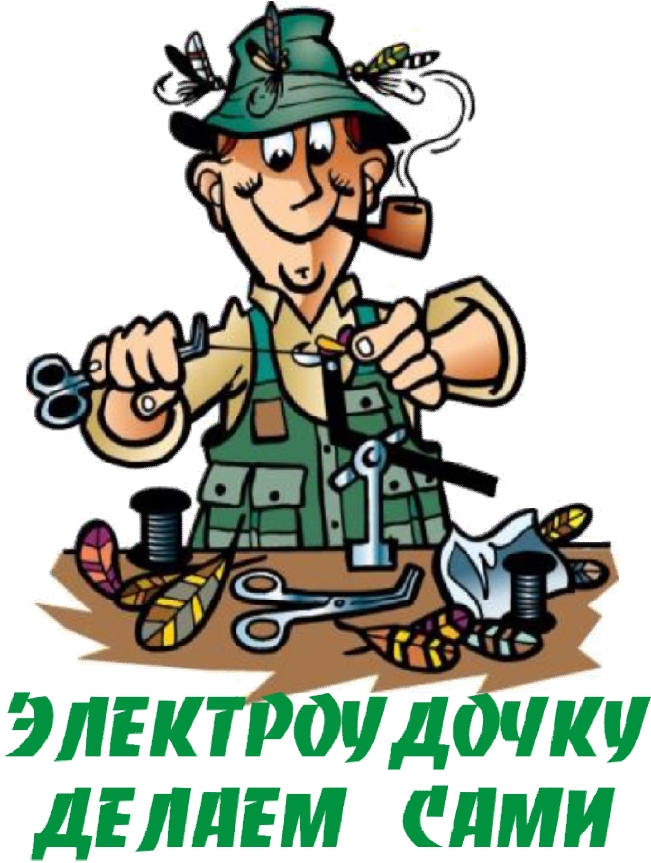 2ВСТУПЛЕНИЕРыбалка — один из самых распространенных видов времяпрепровождения. Методы ееведения постоянно ширятся. Многочисленные усовершенствования были сделаны благодаряприменению электроники. Это касается, в частности, детекторов поклевки, необходимых для ловликарпа.В пособии тщательно описываются несложные устройства, оснащенные запоминающими схемами;детекторы, специально разработанные для ловли хищных рыб; схема центрального блокасигнализации, а также устройство беспроводной сигнализации. Облегчить труд рыболова помогутсамые различные приспособления: регулятор, поддерживающий требуемую температуру воды всадке для живца, индикаторы температуры и атмосферного давления, зарядное устройство дляникель-кадмиевых аккумуляторов и т.д.Все рассмотренные схемы, позволяющие улучшить экипировку рыболова при минимальныхкапиталовложениях, могут быть изготовлены как опытными, так и начинающимирадиолюбителями.Материал, изложенный в данном пособии, не претендует на исключительность и составленна основании многих публикаций, как в литературе, так и в интернете. Все описания и схемыприведены исключительно для ознакомления. Помните, что на каждое действие существуетпротиводействие. Так и на электроудочку. Что бы её обнаружить существуют достаточно простыеи эффективные приборы отслеживающие губительные импульсы. Здесь не приведены схемыстационарных установок, способных засечь работу электороудочки за десятки километров. И,помните, что лов рыбы с помощью электроудочки это статья уголовного кодекса РФ.Оружие массового уничтожения.Одномоментный электрический импульс — и рыба, бывает, ломает себе хребет от резкогоизгиба, лопается плавательный пузырь, повреждаются другие внутренние органы, происходиткровоизлияние. Если даже рыба не умирает сразу, икра, которая находится внутри тела, погибает,воспроизводительная система нарушается. От сильного разряда в воде не остается ничего живого:гибнет и крупная рыба, и мальки, и икра, и лягушки с головастиками.«Главная опасность электроудочек заключается в том, что браконьеры используют их, во-первых, круглый год, во-вторых, в местах наибольшей концентрации рыб — в местах нерестилищ ина пути к ним, где мы вообще не должны их тревожить, — рассказывает директор КаспНИИРХАхма Абдусамадов. — И, в-третьих, это очень простой, доступный, дешевый и наименеетрудоемкий способ добычи рыбы: сел в лодку, включил аккумулятор, дал заряд. Если есть рыба —она всплывет вверх брюхом. Все. Не надо устанавливать сети, лезть в воду. Эти люди обогащаются,а природе наносится огромный ущерб. В основном страдает крупная рыба, производители,маточное поголовье, которое идет на нерестилища. Электроудочки используются в массовомпорядке в каналах, реках. После такого варварского истребления, бывает, река становится мертвой— ни одно живое существо, получив шок, туда больше не заходит. Кроме того, их используют вопресненных прибрежных участках, заливах, местах зимовки рыб.Кстати, по поводу сетей. С начала 2009 года вышли новыеправила спортивного рыболовства. Вот что там говорится о ловле сетями.V. Любительское и спортивное рыболовство.29. Виды запретных орудий и способов добычи (вылова) водных3биоресурсов во всех водных объектах рыбохозяйственного значенияВолжско-Каспийского рыбохозяйственного бассейна.При любительском и спортивном рыболовстве запрещается:а) применение:сетей всех типов;сетных отцеживающих и объячеивающих орудий лова и приспособлений(бредней, неводов, волокуш, наметок, подъемных сетей, кругов,"телевизоров", "экранов", "хваток", "буров", "черепков", "накидок","косынок", "саков", "котцов", "крылаток", "немок", "возьмилок","режаков", "оханов" и других);подъемников ("пауков") и черпаков размером более 100x100 см, и сразмером (шагом) ячеи более 10 мм.Статья 256 Уголовного Кодекса РФ.Незаконная добыча водных животных и растений с применением самоходного транспортногоплавающего средства или взрывчатых и химических веществ, электротока либо иныхспособов массового истребления указанных водных животных и растений – наказываетсяштрафом от ста до пятисот тысяч рублей, либо лишением свободы на срок до двух лет.ВОПРОСЫ И ОТВЕТЫ ПО ПРИМЕНЕНИЮВопрос: Правда ли, что большая рыба сильней реагирует на электроудочку, чем маленькая?Ответ: Правда, но не всегда. Как и в остальных случаях, все зависит от расстояния от рыбы досачка, а также устройства электроудочки и электропроводности воды. Бывают случаи, когдакрупная рыба уходит, а молодью усыпано все дно.Вопрос: Может ли электроудочка быть экологически безвредной?Ответ: Вопрос абсолютно некорректный, т.к. существуют мгновенные и долговременные эффекты,а также отсутствуют показатели (не эмоциональные) «вреда». Кроме этого, как я уже писал, разныемодели электроловов работают совершенно по-разному в различных условиях. Да и сам термин«экология», который сейчас «пристегивают» к очень многим понятиям, обозначает лишь «науку,изучающую взаимоотношения живых организмов с окружающей средой» и ничего больше.Главный аргумент «электриков» об «экологической безвредности» электроудочки заключается вследующем: если рыбу, после ее попадания с сачок электроудочки, выпустить обратно в воду, точерез минуту (максимум - десять) она «очухивается» и спокойно, без каких-либо последствий,плывет дальше... Запомним эти «без каких-либо последствий». Собственно развенчанию мифа «оботсутствии последствий» посвящена эта статья.Вопрос: (его часто мне задают рыбинспектора): Как определить поймана рыба с помощьютока или чем-то другим?Ответ: У форели, к примеру, под действием тока резко изменяется окраска тела, а также появляютсяхарактерные темные треугольники на верхней части головы. Такое изменение окраски происходит врезультате паралича кожных покровов, причем оно исчезает довольно быстро. Иногда на бокахзаметны пятна, явившиеся результатом непосредственного соприкосновения рыбы с электродом.PDF created with pdfFactory Pro trial version www.pdffactory.com4Эти пятна очень похожи на ожоги, но являются также параличом кожи (при внимательномрассмотрении - это сеточка с мелкими отверстиями).Вопрос: Как реагируют разные виды рыб на электроток в водоеме?Ответ: Линь, при воздействии тока, стремительно уходит на глубину и зарывается головой в ил,оставляя наружи только часть своего туловища.Карпы очень чувствительны к действию тока. Они ложатся на бок и затем медленно погружаютсяна дно.Лещ остается лежать там, где его настигло действие тока, и на дно не погружается.Голавль лежит на поверхности воды.Щука легко реагирует на воздействие даже слабого тока.Судак легко оглушается током, но не всплывает, оставаясь на средней глубине.Сом и налим реагируют на действие тока почти одинаково. Они выходят из своих убежищ и лежатна поверхности воды, причем некоторые из них с широко открытыми ртами.Угорь стремительно плавает по поверхности воды и поймать его не просто.Форель и хариус всплывают на поверхность и остаются лежать довольно продолжительно время.Оба эти вида относятся (в отличии от линя) к числу наиболее вылавливаемых, поэтому наибольшийвред электроудочка наносит малым форелевым (хариусовым) ручьям и лососевым рекам.Локатор электроудочек своими руками.Некоторое время назад в одном из наших национальных парков меня попросили «найти илипридумать что-нибудь для обнаружения электроудочек». Я начал с поисков в интернете. Первое (и,к сожалению, практически единственное), что я нашел – проект ихтиолога Сергея Анацкого«Антиэлектролов». И сразу озадачился пассажем: « Первым этапом нашего проекта сталовыяснение основных параметров физических сигналов, которые возникают при работеэлектроловов. Были привлечены лучшие специалисты-электронщики и радиотехники Санкт-Петербурга, а также уникальное специальное оборудование, которым располагают наши силовыеструктуры ». ( http://fish-news.teia.org/el-tok1.htm ). Неужели тестер и осциллограф в Санкт-Петербурге можно добыть только в силовых структурах, а работать с ними могут только лучшие«специалисты-электронщики»???Потом затосковал над папой украинского вундеркинда, который хотел денег за патенты идокументацию на «освоение производства» целого семейства свежеизобретенных локаторов. Потомобнаружил, что проект выполняется на грант. Потом подумал о сотрудниках заповедников ирыбоохраны, которые вынуждены безо всяких грантов и денег на «освоение производства», часто сриском для себя и своих близких, ловить хорошо оснащенных браконьеров. А потом меня взялазлость. Неужели, кроме словоблудства, никто не может ничем помочь, не требуя взамен денег?PDF created with pdfFactory Pro trial version www.pdffactory.com5Абсолютно понятно, что любая серьезная работа, особенно связанная с разработкой приборов,должна выполняться за деньги, иначе эти приборы никогда не смогут изготовляться серийно. Нотакже совершенно понятно, что в нынешних условиях никто денег за разработку локатораэлектроудочек платить не собирается. Отсюда два пути:· Будоражить общественное мнение, писать статьи, организовывать выступления на конференциях,пытаться добыть денег на организованную работу;· Придумать устройство, пусть и не самое оптимальное, но собираемое из «подножного корма»любым выпускником радиокружка, и раздать инструкции по его изготовлению энтузиастам.Первым путем пошел проект «Антиэлектролов». Но, похоже, застрял. Последняя активность насоответствующих интернет-страницах датирована 2003 г.Я выбрал для себя второй путь. Итак, да здравствует «Народный Антиэлектролов» (брр, жуткоеназвание ).Ну что ж, приступим!Для того, чтобы разработать локатор электроудочек, необходимо представлять, что мы собираемсялоцировать. Параметры электроудочек уже давно не являются секретом ни для кого (кроменекоторых участников проекта «Антиэлектролов» :) ). См, например, книгу И.П. Шелестова«Электроника для рыболова», откуда можно почерпнуть усредненные параметры электроудочки,как источника электромагнитного излучения.Итак, электроудочка представляет собой генератор однополярных высоковольтных электрическихимпульсов, обладающий следующими характеристиками:- Частота следования импульсов 10..100 Гц;- Амплитуда импульсов 100..700В;- Длительность импульсов 0.1..10 мсек;- Форма импульсов – прямоугольная/экспоненциальная;- Выходная мощность (при работе в воде) 100..500 Вт.Любой грамотный инженер сразу сообразит, что обнаружить работу такого мощного устройстваболее чем реально, причем и в воде и по паразитному излучению, распространяющемуся в воздухе.Схемотехнических решений приборов, способных при незначительной доработке использоваться вкачестве детекторов излучения электроудочек можно найти в литературе множество – отдетекторов электропроводки до переработанных ДВ приемников и микрофонных усилителей.Можно разработать и свое оригинальное устройство, обладающее существенно более высокимипараметрами, по сравнению с готовыми схемами.Если иметь целью удовлетворение собственного любопытства – то, безусловно, следуетразрабатывать локатор «с нуля», используя современные достижения электроники в областиобработки слабых сигналов. По этому пути вначале пошел и я. У меня получился вполнеработоспособный макет полностью автоматического микропроцессорного локатора дальнегоPDF created with pdfFactory Pro trial version www.pdffactory.com6действия, себестоимостью около 150 у.е. Я представил себе шансы на широкое использованиеподобных устройств… подумал, и разобрал его обратно.Следует посмотреть правде в глаза и признать, что «освоение производства», «инвестиции вразработку», «организация серийного выпуска» - понятия не из сегодняшней реальностирыбоохраны и заповедников.Если наша цель состоит в обуздании хищнического истребления ихтиофауны средствамиэлектролова – то следует исходить из реального положения дел:- Никакие гранты и конференции не произведут ничего, кроме подкормки участникам, отчетов исловотрясений;- Освоение серийного производства и государственный заказ локаторов если и возможен всегодняшних условиях, то, скорее всего, только для получения «откатов».- Государству объективно еще долго будет не до электролова;- Даже при наличии средств обнаружения, рыбоохрана не всегда в состоянии пресечь нарушения(электроудочками ловят и милиционеры, и депутаты со своими помощниками и еще много всякой«оксивленной» глупости);- Сотрудники заповедников (наверное, и рыбоохраны) до сих пор работают в условиях крайнейнищеты и не в состоянии даже обеспечить ремонтом и бензином собственный транспорт длярегулярных инспекций.В связи с вышесказанным, перспектива борьбы с электроудочками в нашей стране непредставляется радужной. Но если с организационной и финансовой частью этой борьбы поделатьчто-либо частным образом представляется маловероятным, техническую часть вполне можнорешить.Итак, представим на минуту, что в разных районах нашей страны есть люди, которым не все равно,что будет происходить с нашими реками и озерами по мере распространения электролова.Очевидно, что больше всего на этом поприще могут сделать (и делают) инспектора, внепосредственные обязанности которых входит борьба с браконьерами. Если говорить обоснащении неким гипотетическим локатором инспекторов, то становится понятно, что основнымипараметрами, обуславливающими его распространение и применимость будут являться:- стоимость;- сложность самостоятельного изготовления;- простота эксплуатации.Оптимальной мне представлялась бы конструкция минимально возможной стоимости, полностьюсобираемая из деталей, доступных в любом райцентре, за время не больше 2 часов средствамишкольников-радиолюбителей. Предполагать заинтересованность более квалифицированных кадровв изготовлении локаторов в масштабах страны мне кажется излишне оптимистичным. Безусловно,эксплуатация локатора не должна требовать специальных знаний и дорогих расходных материалов.Вот такую задачу я и стал пытаться решить. Роясь в интернете, я случайно наткнулся на статьюрадиолюбителя Игоря Григорова (RK3ZK) «Супернизкочастотный прием» о радиоприемеPDF created with pdfFactory Pro trial version www.pdffactory.com7«свистящих атмосфериков» ( я нашел эту статью на www.qrz.ru , оттуда была еще ссылка на журнал«Радиоаматор», №7, 2001 г.). «Свистящие атмосферики» - это атмосферные низкочастотныеэлектромагнитные феномены, обязанные своим появлением молниям. К электролову они не имеютникакого отношения за одним исключением – прием «атмосфериков» и локация работающихэлектроудочек – весьма близкие радиотехнически задачи. Игорь успешно использовал для приема«атмосфериков» обычный аудиоплеер, к звукоснимающей головке которого, «в параллель» былиподключены пассивный низкочастотный фильтр (катушка индуктивности и два конденсатора) ипроволочная антенна. Додумать остальное применительно к локатору электроудочек было совсемпросто. Испытав собранный мной локатор в реальной работе, я теперь могу рассказать о егоконструкции.Для изготовления локатора нам понадобятся:- Аудиоплеер (можно китайский). Стоимость от 200 до 500 р. Наличие режимов X - bass илиподобных ( SuperBass , Hi - Bass и т.п., дополнительно усиливающих низкие частоты) поощряется.Я использовал плейер Panasonic RQ - CW 02. К плееру необходимы наушники;- 1.5 метра 2х или 3х жильного провода для антенного кабеля. Подойдет практически любой гибкийпровод сечением от 0.1 мм. Если провод экранированный – тем лучше. Я использовал провод отстереонаушников;- 2 неполярных конденсатора емкостью 0.01 – 0.2 мкф. В общем, какие найдете. Чем выше емкость– тем лучше, можно мотать меньше витков на катушке. Стоимость – 50 р;- катушка индуктивности. Можно взять готовую от приемника и домотать побольше провода, либонамотать свою «с нуля». Я взял ферритовый стержень с проницаемостью 400НН (какой был) инамотал на него электродрелью 100 м 0.15 мм провода в эмалевой изоляции внавал. У меняполучилась индуктивность 240 мГн.-2 любых маломощных кремниевых диода. Стоимость – 5 руб.- 2 металлических электрода, образующих антенну. Я использовал 2 шампура отэлектрошашлычницы длиной по 35 см. Чем длиннее электроды – тем выше чувствительность, нотруднее транспортировка и эксплуатация. Стоимость – понятия не имею :) ;- паяльник с припоем и флюсом;- моток изоленты (не матерчатой);- 1.5 часа свободного времени.Для особо пытливых, желающих поэкспериментировать с параметрами деталей и антенны,понадобятся тестер и осциллограф.Принцип действия локатора:Электрически:PDF created with pdfFactory Pro trial version www.pdffactory.com8Работающая электроудочка излучает в воду низкочастотные высоковольтные импульсы, которыеулавливаются антенной локатора, также погруженной в воду. Дальнейшую работу выполняетусилитель звуковой частоты плеера, на вход которого подается сигнал с антенны. Антеннапредставляет собой обычный металлический диполь с длиной плеча (в моем варианте) 35 см.Между антенной и усилителем включен пассивный высокочастотный фильтр, предназначенный дляуменьшения влияния помех промышленного оборудования. Если предполагается эксплуатациялокатора в районах, свободных от помех – фильтр можно сделать отключаемым, в этом случаесигнал с антенны поступает непосредственно на вход усилителя. На входе усилителя установленапростейшая защита от перенапряжения, реализованная парой включенных встречно кремниевыхдиодов.Потребительски:Антенна локатора погружается в воду таким образом, чтобы ее усы были расположеныгоризонтально, и поворачивается из стороны в сторону вокруг вертикальной оси. При наличии взоне действия локатора работающей электроудочки в наушниках будут слышны характерныещелчки с частотой, соответствующей рабочей частоте электроудочки (10..100 Гц). Наибольшаягромкость щелчков достигается при направлении антенны «всей шириной» на электроудочку.Порядок изготовления локатора:· Разобрать корпус плеера.· Отпаять провода от мотора ЛПМ (лентопротяжного механизма). Мы не будем слушать кассеты,поэтому нечего тратить электричество на вращение мотора и шестеренок.· Придумать как, и разместить в кассетном отсеке конденсаторы и катушку. Катушка может невлезть – тогда ее можно разместить на антенне (я так и сделал, примотав катушку параллельно усамантенны ) или примотать к корпусу плеера.· Спаять схему соединения деталей фильтра и звукоснимающей головки B 1 (см. рис. 1). Еслифильтр предполагается отключать – установить соответствующий выключатель. В моем вариантеноминалы деталей составляли: С1 = 6.8 нФ, С2 = 0.022 мкф, L 1=242 мГн. Подробнее о выбореноминалов см. в приложении. Для того, чтобы сигнал локатора слышался в обеих наушниках,сигнал от антенны подается на оба канала звукоснимающей головки.· Припаять антенный кабель.· Собрать антенну и электрически присоединить к ней второй конец антенного кабеля (лучше всегоприпаять). Антенну в месте подключения кабеля и примерно на треть длины в центральной частитщательно заизолировать изолентой.· Вставить батарейки и включить плеер. Если вы все собрали правильно, то у вас получилсязамечательный детектор низкочастотных полей – попробуйте осторожно поднести антенну кработающему сотовому телефону, телевизору, электроудлинителю и т.п. Вы должны слышать внаушниках вой, визг и треск и прочую музыку.Внимание! Категорически нельзя касаться металлической частью антенны проводников поднапряжением, а также предметов, склонных к накоплению электростатических зарядов. Схемалокатора предусматривает простейшую защиту от перенапряжений, но ее возможности ограничены.PDF created with pdfFactory Pro trial version www.pdffactory.com9· Аккуратно собрать плеер, приклеить/примотать изолентой антенный кабель в месте выхода его изплейера.· Придумать рукоятку к антенне, за которую ее будут погружать в воду и вращать.Рис. 1.Полевые испытания локатора:Целью полевых испытаний являлось:- доказать принципиальную годность локатора для решения задачи обнаружения работающейэлектроудочки;- постараться определить максимальную дальность обнаружения электроудочки.Полевые испытания проводились в одном из волжских заливов в Астраханской области. Времяиспытаний – сентябрь 2005 г. Температура воды +17?С. Температура воздуха +22? C . Глубинаместа применения электроудочки 0.3 м. Грунт – ил, песок. Толщина слоя ила 3-7 см. Акваториясильно заросла водорослями. Выбор места испытаний обуславливался его абсолютнойбесперспективностью в плане наличия рыбы, что исключало появление рыбнадзора (объяснить что-нибудь про испытания локатора рыбнадзору вряд ли бы удалось). Параметры электроудочки,использовавшейся в процессе испытаний, к сожалению не известны. Удочка кустарногопроизводства, питание от аккумулятора +12В, инвертор собран на четырех транзисторах КТ819ГМ.PDF created with pdfFactory Pro trial version www.pdffactory.com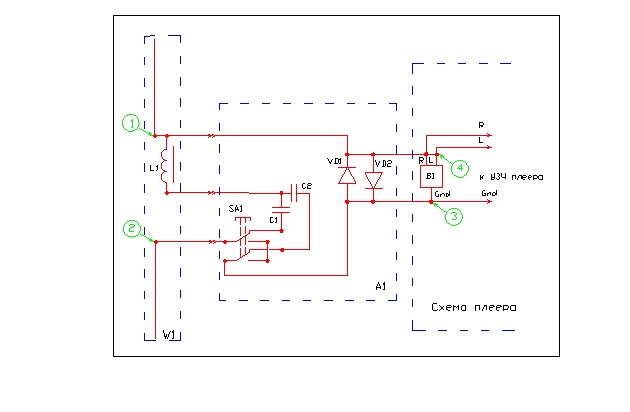 10Частота работы (на слух, в наушниках локатора) около 30 Гц. Катод – плетеный провод с длинойактивной части 2м. Анод – сачок.Электроудочка была развернута на борту заякоренной лодки, локатор перемещался (пешком поводе) на различные дальности. Дальность измерялась GPS -приемником. В процессе испытанийлокатор устанавливался в точку заданного удаления, после чего по рации давалась команда навключение электроудочки. Фиксировалось направление максимального сигнала. Затем даваласькоманда на отключение удочки, и фиксировалось пропадание сигнала. Форма береговой линии вместе испытаний не позволяла обеспечить дальность между удочкой и локатором более 250 м.На рис.2. изображен локатор (вместе с носителем :) )в развернутом состоянии, на рис. 3,4 самлокатор в сборе и его компоненты.Рис. 2PDF created with pdfFactory Pro trial version www.pdffactory.com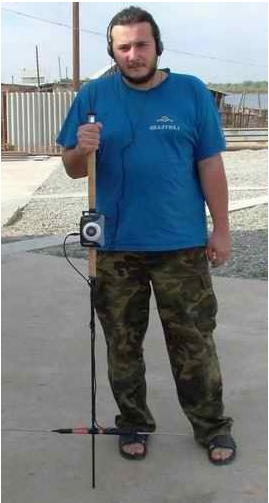 11Рис. 3Рис. 4Выводы по результатам испытаний:1. Локатор устойчиво определяет направление на работающую электроудочку на дальностях до 250м в условиях испытаний (глубина, грунт, растительность). Предельная дальность обнаружения, темболее на больших глубинах и при меньшей плотности водной растительности, по всей видимости,выше.2. Способности локатора к обнаружению электроудочки слабо зависят от его положенияотносительно линии анод-катод электроудочки (для условий испытаний).3. Локатор нечувствителен к помехам от работающих лодочных моторов на дальностях более 10 м.На меньших дальностях не проверялось.PDF created with pdfFactory Pro trial version www.pdffactory.com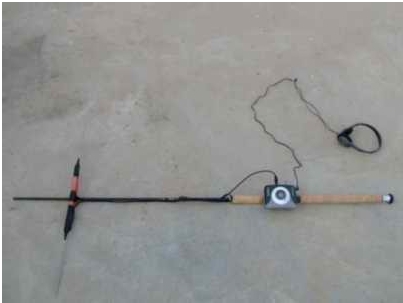 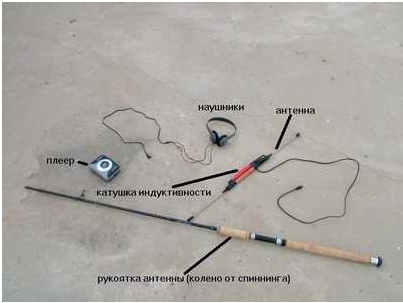 124. Использование входного ВЧ фильтра существенно повышает различимость сигналов отработающей электроудочки.Ни одна рыба во время испытаний не пострадала. При первом включении электроудочкивыпрыгнуло из воды несколько мальков ;) .ИТОГО:Я не претендую на совершенство конструкции локатора (Упаси Бог :) ). Моей целью являлосьполучить работающий прототип. И я с некоторой уверенностью могу сказать, что цель достигнута.Испытания доказали качественные параметры локатора. Я предлагаю всем, кому интересна даннаятема, объединить усилия и набрать фактический материал – по испытаниям подобных устройств, поиспользованию различных антенн и входных фильтров. Данная конструкция не единственна,возможны сотни других, давайте пробовать! А все собранные (работающие! :) ) экземплярыпередавать людям, непосредственно борющимся с электроловом. Я тоже отпаиваю от своего«пилотного экземпляра» тестовые разъемы и передаю его по назначению.P.S. И еще момент. Сторонникам электролова. Апелляции к советским ихтиологическиммонографиям 60-х гг. о пользе электролова так же состоятельны, как проекты марсианских городовтого же времени. Данный вид ловли в РФ признан незаконным. И отнюдь не из-за «зависти другихрыбаков». Для того, чтобы оценить «безвредность» электролова достаточно прочитать правилабезопасности при ловле электроудочкой у того же Шелестова. И вспомнить (по фильмам) пыткиэлектрическим током. Попробуйте ловить рыбу разрешенными методами. Единственныйпобудительный мотив для использования электроудочки – жадность. Единственный известныйспособ победить жадность – бить по рукам.ПРИЛОЖЕНИЕ.Выбор параметров емкостей и индуктивностей фильтра. Экспериментальные АЧХ локатора.Входной фильтр, как предполагалось, должен подавлять помехи от промышленного оборудования,сосредоточенные (в основном) на частоте 50 Гц (и ближайших кратных – 100, 150 Гц). Для этихцелей в конструкции локатора был предусмотрен отключаемый пассивный ВЧ фильтр, структуракоторого приведена на рисунке.PDF created with pdfFactory Pro trial version www.pdffactory.com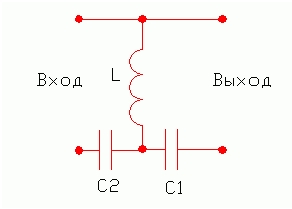 13Рис. 5. Структура ВЧ фильтра.Обычно принимают C2= C1. В Этом случае частота среза определяется как:В моем случае C1=0.022 мкф, С2=0.0068 мкф, L = 242 мГн. В этом случае частота среза составит Fc= 953 Гц. (Я смухлевал, и взял для расчета среднюю емкость 2 конденсаторов). Снятаяэкспериментально АЧХ фильтра (выход – точки «3» и «4» на рис.1, вход – точки «1» и «2») приэтом имеет следующий вид:Рис. 6. АЧХ входного фильтраВ общем, экспериментальная АЧХ достаточно хорошо согласуется с расчетной (несмотря надобавочную индуктивность головки звукоснимателя). Теоретически, частота среза должна лежать вдиапазоне 100 – 500 Гц для успешного подавления помех 50-герцового диапазона. Я подобралчастоту среза в районе 1 кГц умышленно, поскольку вариант с частотой среза 500 Гц на практикефильтровал помехи не слишком хорошо. Позже, собрав всю схему целиком, я провелдополнительные измерения, и не стал ничего менять.Ниже представлена АЧХ всего локатора. Входом является напряжение на антенне, выходом –напряжение на наушниках. Режим « X-Bass » аудиоплеера включен.PDF created with pdfFactory Pro trial version www.pdffactory.com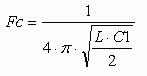 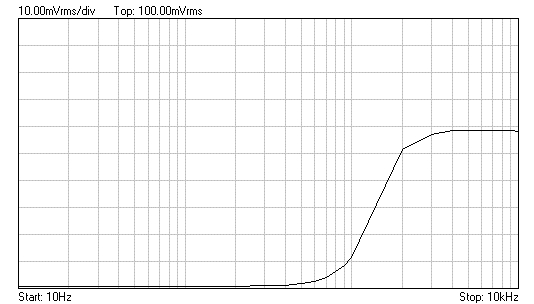 14Рис. 7. Суммарная АЧХ локатора.Из рисунка видно, что локатор эффективно подавляет помехи с частотами до 400 Гц, пропускаяболее высокочастотные компоненты.Частотный спектр работающей электроудочки мне снять не удалось, однако, подав на антеннусигнал, подобный импульсам электроудочки (прямоугольные/экспоненциальные импульсы счастотой 10-80 Гц и скважностью 1/20), я выяснил следующее:- при включении «электроудочки» наибольшее изменение на выходе локатора наблюдается врайоне частоты 6 кГц, причем как с включенным, так и с отключенным фильтром.Честно говоря, я не стал досконально разбираться, почему происходит именно так, скорее всего,дело в особенностях конструкции УЗЧ плеера, но результат меня вполне устроил.Как вы поняли изготовить локатор для обнаружения действующих электроудочекдостаточно просто. Поэтому, прежде чем отважиться на рыбалку с электроудочкойподумайте о последствиях. Кроме этого существует опасность поражения электрическимтоком, как самого рыбака, так и окружающих.Внимание! Схемы устройств предназначены для ознакомительных целей и в соответствии с п.1бст.256 УК РФ не могут быть использованы в целях массового истребления водных животных ирастений."Электронный рыболов"1. Назначение, технические характеристики.Электронный рыболов (Далее ЭР) предназначен для отлова пресноводной рыбы в различныхводоемах. Напряжение питания 12 В; вес - 0,4 кг; габариты 150x70x45 мм; частота следованиявыходных импульсов 80 - 350 Гц; выходное напряжение до 500 В.PDF created with pdfFactory Pro trial version www.pdffactory.com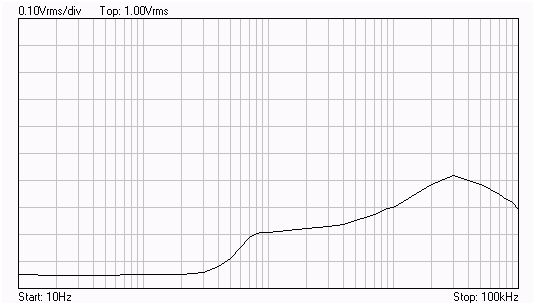 152. Устройство ЭР.Электронная принципиальная схема ЭР представлена на рис. 1, функциональная - на рис. 2,общий вид устройства - на рис. 3. На транзисторе VT1 и элементах Д 1.1 и Д 1.2 собрангенератор прямоугольных импульсов с частотой следования, регулируемой в пределах 8...350 Гци скважностью 10. Генератор ВЧ-колебаний собран на элементах Д 2.1 - Д 2.3; частотаколебаний зависит от номинала С2 и составляет 25 кГц. Выходной каскад устройства выполненпо схеме однотактного преобразователя с обратно включенным диодом. Помимо электронногоблока в состав ЭР входят металлические сачок и метелка (см. рис. 3).3. Изготовление ЭР.Изготовление ЭР начинают со сборки трансформатора Tp1. Он выполнен на двух, сложенныхвместе, кольцевых магнитопроводах К40х25х11 из феррита марки М2000 НМ (допускаетсязамена на М2500НМС-1, М2500НМС-2). Обмотка I выполняется проводом ПЭЛ (или ПЭВ)диаметром 1 мм - 13 витков; обмотка II - ПЭЛ диаметр 0,2 мм - 90 витков. Обмотки отделяютсядруг от друга слоем хлопчатобумажной изоленты, также изолентой обматывается и готовыйтрансформатор. Затем трансформатор пропитывается электроизоляционным лаком. После этогоприступают к изготовлению печатной платы устройства. Основа печатной платы -стеклотекстолит фольгированный односторонний толщиной 1-2 мм. Контуры печатныхпроводников с рис. 4 переносят с помощью копировальной бумаги на фольгированнуюповерхность стеклотекстолита и сверлят все отверстия. Участки фольги, которые должныоставаться в виде проводников покрывают нитролаком или клеем БФ, подкрашенным чернилами.После высыхания рисунок корректируют лезвием: убирают подтеки. Затем плата помешается враствор хлорного железа или медного купороса с поваренной солью. Травление платы лучшевести в фотованночке, постоянно покачивая ее; раствор можно подогреть до 40-50°С. Послетравления плата тщательно промывается холодной водой, затем горячей, затем быстро сушатфеном и сразу же покрывают 30% раствором канифоли в спирту. Затем паяльником производятоблуживание участков вокруг отверстий на плате. После этого производят установкурадиоэлементов и перемычек согласно рис. 5. Резистор R3, выключатель SA1, клеммы питания12В и выходные клеммы размещаются на корпусе и соединяются с платой проводами.Транзистор VT4 размещен на металлическом радиаторе и закреплен внутри корпуса. VT2 можнозаменить на любые транзисторы средней мощности: КТ503, КТ602, КТ801, KT815 и др. VT3можно заменить на КТ630, КТ646; VT4 - на КТ935. Диоды VD4 и VD5 можно заменить на КД411,КД412, КД226. Проверку работоспособности ЭР осуществляют при помощи неоновой лампы ТН-1и последовательно соединенного с ней резистора 390 кОм. Вывод лампы и резистораподключается к выходным клеммам. При отсутствии генерации поменяйте местами концыобмотки 1.Электронный блок помещается в корпус, изготовленный из любого изоляционного материала,можно использовать корпус старого карманного радиоприемника. Сачок изготавливают измедного провода диаметром 2,5 мм (ободок) и медного провода диаметром 0,5 мм (сетка) изакрепляют на деревянной ручке (длиной до 2 м), диаметр ободка 300 мм, высота корпуса сетки250 мм. Подключение ободка сачка к клемме "плюс" ЭР осуществляют при помощиизолированного провода диаметром 1 мм. Метелка представляет собой несколько металлическихгубок для мытья посуды, соединенных вместе и подсоединяется к клемме "минус". Электронныйблок закрепляют на ручке двумя резиновыми кольцами. Питание ЭР - автомобильный илимотоциклетный аккумулятор; батареи для питания стационарных радиостанций.4. Эксплуатации ЭР.ЭР изолированными проводами подключают к источнику питания; метелку опускают в воду нарасстоянии 0.5 метров от сачка; опускают сачок в воду и включают электронный блок.Резистором R3 устанавливают необходимую частоту следования импульсов, которая зависит отособенностей водоема. Например: «уловистая» частота для окуня примерно 100 Гц, для леща -300 Гц. Через несколько минут можно вынимать рыбу. На время выемки рыбы ЭР отключите.Соблюдайте правила электробезопасности при использовании мощных источников питания.5. Схемы попроще...Схемы, представленные на рис. 6...8 проще в исполнении, но менее безопасны. ЭР (рис. 6)дроссель ДР1 намотан на ферритовом кольце диаметром 30-50 мм медным проводом ПЭВ - 0,4PDF created with pdfFactory Pro trial version www.pdffactory.com16мм, - 300 витков. Динистор КН102 можно заменить на стабилитроны Д817 Г или Д815 Г. ТиристорVS1 монтируется на алюминиевой пластине площадью 200 кв.мм, ЭР (рис. 7): трансформаторТр1 намотан на ферритовом кольце отклоняющей системы или сердечнике строчноготрансформатора телевизора. Обмотка I - 20 витков ПЭВ - 0.7 мм; II - 50 витков ПЭВ - 0,4 мм; III- 360 витков ПЭВ - 0,2 мм. Транзистор VT1 установить на радиатор ЭР (рис. 8):. Tp1 намотан наферритовом кольце диаметром 80 мм. Обмотке I - 300 витков ПЭВ - 0,25; II и III - по 12 витковПЭВ - 0,25. Трансформатор Тр2: I и II - по 35 витков ПЭВ - 1,5; III - 600 витков ПЭВ - 1,0; наферритовом кольце диаметром 100 мм. Др1-200 витков ПЭВ - 0,25 на ферритовом кольцедиаметром 80 мм. Проверяются эти схемы путем подключения на выход обычной лампынакаливания. Для данных схем целесообразно использовать электродный плотик (рис. 9). Вотверстие диаметром 3 мм продевается линь нужной длины, фиксируется на берегу или налодке. Рыбу подбирают обычным сачком после 3-5 минут работы ЭР. При эксплуатации всехвидов ЭР используйте сухие резиновые сапоги и перчатки, не прикасайтесь к выходным клеммамвключенного ЭР. Запрещается использование ЭР во время нахождения на воде людей, домашнихживотных, во время нереста. Все виды ЭР являются запрещенным орудием лова.PDF created with pdfFactory Pro trial version www.pdffactory.com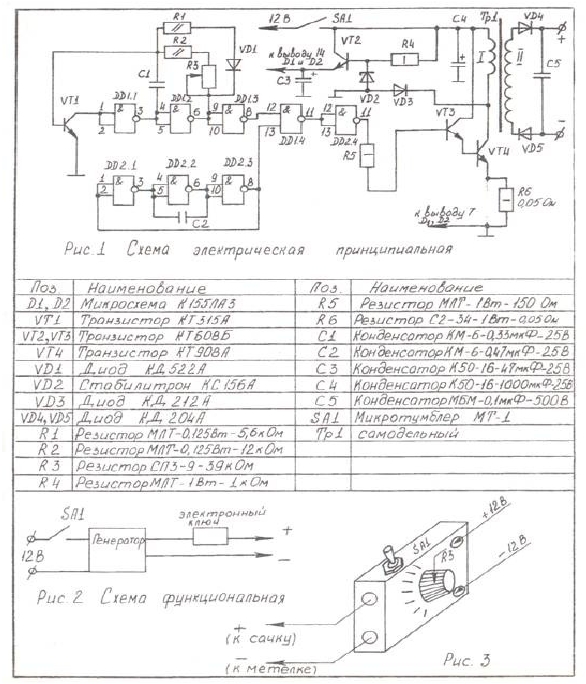 17PDF created with pdfFactory Pro trial version www.pdffactory.com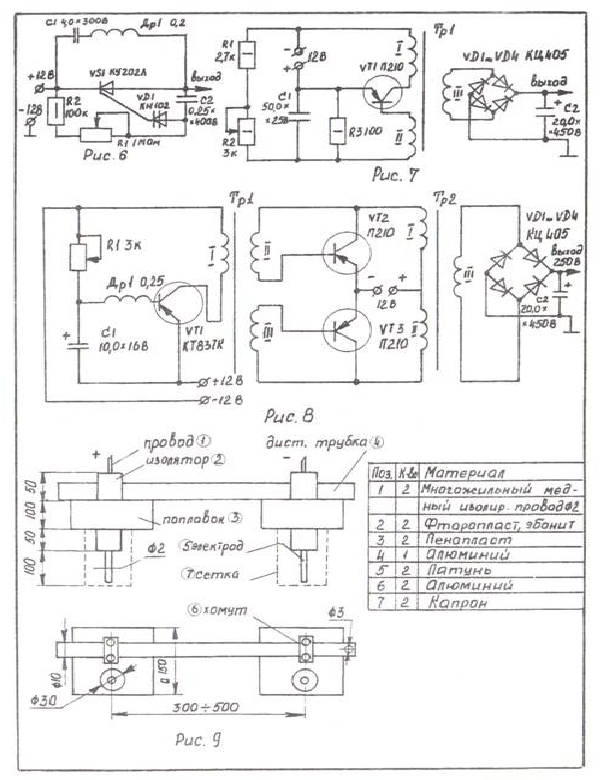 18Литература:Журнал "Радиолюбитель" №9 - 1993 г. Журнал "Юный техник" №7 - 1998 г.Электрическая удочкаВ литературе можно найти немало разных схем электрических удочек . Ловить ими рыбу все равнобудут , так уж лучше это делать такой , как эта . Под воздействием тока , который формируетприведенная схема , у рыбы вырабатывается алколоид , а говоря проще , она начинает " балдеть " исама собирается у сачка . Вам останется только втащить ее в лодку . Единственное отличие от ловлиPDF created with pdfFactory Pro trial version www.pdffactory.com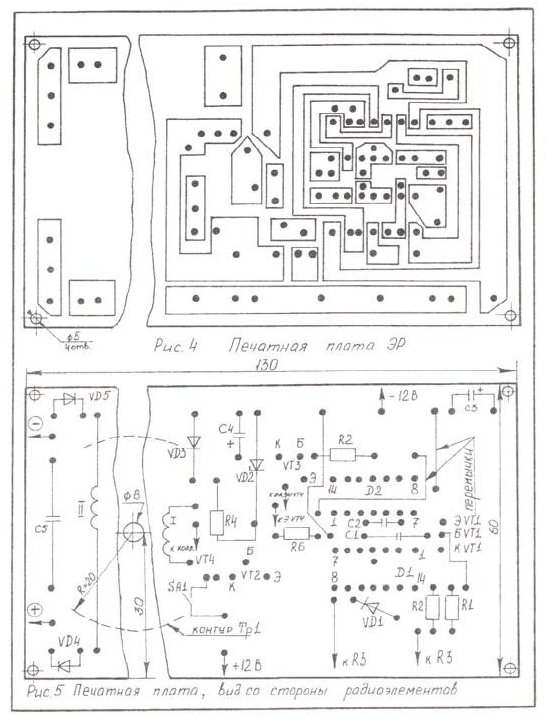 19другими электроудочками закпючается в том , что приходится дольше держать нажатой кнопкувключения питания , пока рыба сама не приплывет из камышей прямо к сачку . Причем , чем рыбакрупней , тем лучше её " притягивает ", а мальку устройство не причиняет никакого вреда . Самаякрупная рыба , которая была поймана при помощи этой схемы , — судак весом около 12 кг .Несмотря на относительную сложность конструкции , схема электронного блока обладает такимидостоинствами , как малые габариты и небольшое потребление , что позволяет использовать дажемалогабаритные аккумуляторы , например от мотоцикла , а сам процесс ловли превращается внастоящее удовольствие .У многих сложилось неправильное мнение по поводу электроудочек , но если она будет собрана инастроена правильно , то не причинит никакого вреда обитателям водоемов , а на " западе " ихиспользуют повсеместно в качестве устройства для быстрого и избирательного лова рыбы .Электрическая принципиальная схема электроудочки показана на рис . 2.25. Нагрузкой для нееявляется водная среда между двумя электродами ( металлический обод сачка соединяется сконтактом разъема XS 1/ A 1, противовес XS 1/ A 4), а ее сопротивление зависит от типа воды ирасстояния между электродами ( расстояние должно быть не меньше 3 м ).Оптимальная частота выходных импульсов настраивается экспериментально , что являетсясамостоятельной творческой задачей . Параметры данной схемы приведены для средней частотывыходных импульсов около 30 Гц . Изменением значений элементов схемы можно подобратьнужную частоту в пределах 10...50 Гц .На транзисторах VT 1, VT 2, трансформаторе Т 2 и диодном мосте VD 2... VD 5 собран силовойпреобразователь , повышающий напряжение с 12 В до 300 В . При этом происходит заряднакопительных электролитических конденсаторов С 6, С 7 до напряжения 270...350 В , чтообеспечивает среднюю мощности на выходе около 100 Вт .Рис . 2.25. Электрическая схема электронного блока для удочкиУправление силовыми транзисторами VT 1, VT 2 преобразователя осуществляется задающимавтогенератором , собранным на транзисторах VT 3, VT 4 и трансформаторе Т 1. Рабочая частотаавтогенератора около 25 кГц . Включение преобразователя происходит при подаче напряженияпитания 12 В на задающий генератор путем замыкания кнопки SB 1. Таким образом , кнопкой SB 1,расположенной в удобном месте ( например , на ручке сачка ), осуществляется управление работойвсего устройства .После появления напряжения на накопительных конденсаторах вступает в действие выходнойтиристорный генератор мощных импульсов . Через некоторое время ( to на рис . 2.26),определяемое сопротивлением резисторов R 8- R 9 и емкостью конденсатора С 8, напряжение наколлекторе транзистора VT 5 достигает уровня лавинного обратимого пробоя (150...200 В ) —транзистор открывается , и конденсатор С 8 разряжается через управляющий электрод тиристораVS 1. Таким образом , происходит отпирание тиристора VS 1 и подача напряжения снакопительных конденсаторов на выходные электроды удочки ( моменту соответствует график научастке ti ). В это время между положительным электродом электроудочки ( контакт XS 1/ А 1) иотрицательным ( XS 1/ A 4) действует ток разряда накопительных конденсаторов через воду . В этотмомент напряжение на выходе удочки равно напряжению накопительных конденсаторов , а ток вимпульсе должен быть не более 8...10 А .PDF created with pdfFactory Pro trial version www.pdffactory.com20PDF created with pdfFactory Pro trial version www.pdffactory.com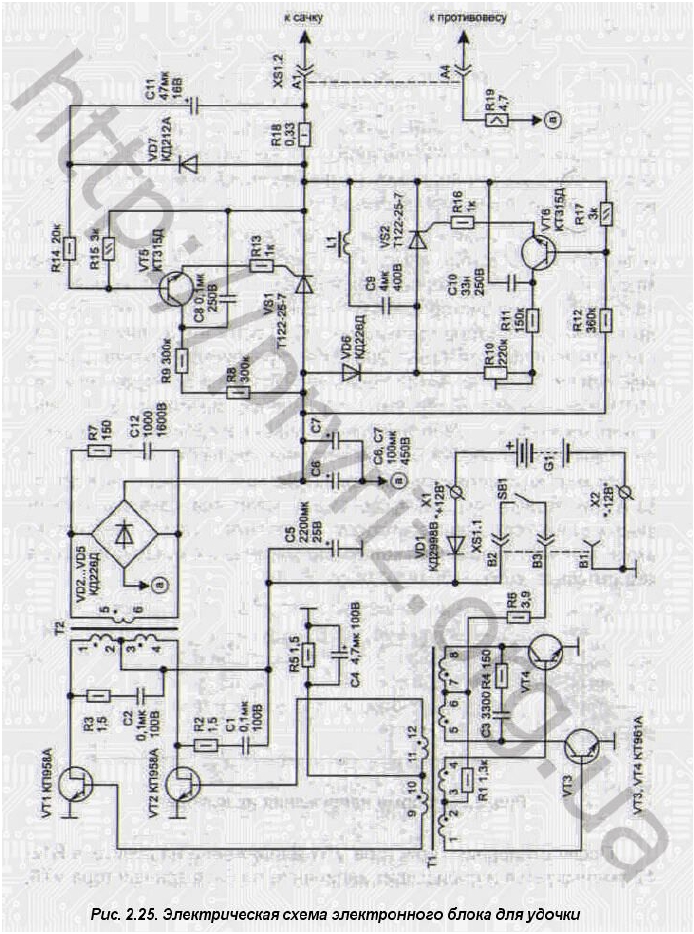 21После отпирания тиристора VS 1 напряжение на делителе R 12, R 17 уменьшается и происходитзапирание по базе транзистора VT 6, тем самым запускается лавинопробивной генератор импульса ,собранный на этом транзисторе . Питание генератора производится от конденсатора С 9, перед этимзарядившегося через диод VD 6, дроссель L 1, резистор R 18 и нагрузку до напряжениянакопительных конденсаторов . На катоде диода VD 6 в этот момент будет напряжение около500...600 В . Через время t 1, определяемое параметрами элементов R 10, R 11, CIO , VT 6 инапряжением на С 9, генератор сформирует импульс , отпирающий тиристор VS 2, и тем самымзапустится процесс запирания тиристора VS 1.Происходит это следующим образом . Конденсатор С 9 начинает разряжаться через открытыйтиристор VS 2 и накопительный дроссель L 1. В момент , когда напряжение на конденсаторе С 9станет равно нулю , ток дросселя L 1 достигнет максимума ( энергия из С 9 перейдет в L 1) иначнется обратный перезаряд . Ток индуктивности не может мгновенно измениться , поэтому онпродолжает течь в том же направлении , и энергия , накопленная в дросселе , переходит обратно вконденсатор С 9, при этом полярность заряда изменится . Теперь напряжение на С 9 сталопротивоположно первоначальному . Поскольку ток дросселя L 1 уменьшается при этом до нуля ,тиристор VS 2 закрывается . Напряжение с С 9 будет действовать как запирающее на тиристор VS1. Возникает нарастающий ток по цепи C 9- L 1- VS 1- VD 6. В какой - то момент этот ток превыситток , идущий от накопительных конденсаторов С 6, С 7 через тиристор VS 1 в нагрузку , сумматоков станет равна нулю , и тиристор VS 1 закроется . После этого в нагрузку пойдет ток дросселяпо цепи С 6, C 7- VD 6- C 9- L 1 и сформируется короткий импульс повышенного напряжения ( навыходе эпектроудочки оно может достигнуть удвоенного напряжения накопительныхконденсаторов ).В момент выброса и по его окончании конденсатор С 9 через элементы VD 6- L 1 и нагрузкуперезаряжается до напряжения накопительных конденсаторов С 6, С 1 Таким образом , схемаформирователя мощных выходных импульсов возвращается в исходное состояние . Весьописанный процесс периодически повторяется .Тиристорный генератор работает до тех пор , пока на конденсаторах С 6, С 7 есть достаточное дляего запуска напряжение ( более 200 В ). Таким образом , после размыкания кнопки SB 1 ипрекращения работы силового преобразователя автоматически прекращается формированиеимпульсов на выходе электроудочки .Предельные параметры выходных импульсов электроудочки определяются мощностьюиспользуемых тиристоров и импульсными свойствами накопительных конденсаторов . Отпараметров колебательного контура С 9, L 1 зависит устойчивость процесса запирания тиристораVS 1 и мощность короткого выброса . Увеличение емкости С 9 или уменьшение индуктивности L 1приводит к увеличению энергии запирания , и соответственно , к большему возможному току внагрузке , но существует ограничение в виде предельно допустимого тока через тиристор VS 2.В данной схеме на выходе , в момент действия импульса t 1, ток может достигать порядка 8...10 А (при напряжении 270...350 В ). При перегрузке частота выходных импульсов ограничиваетсяэлементами R 18, VD 7, СИ , которые через делитель R 14- R 15 подают напряжение ,приостанавливающее работу генератора на транзисторе VT 5. Частота выходных импульсов зависитот напряжения аккумулятора , сопротивления нагрузки и может в определенных пределахрегулироваться потенциометром R 10, позволяющим изменять длительность импульса t 1, котораявлияет на мощность , снимаемую с накопительных конденсаторов , т . к . просадка напряжения наних увеличивает длительность цикла формирования выходного импульса .При монтаже использованы детали : резисторы типа МЛТ , R 18 — С 5-35 или любой проволочный, переменный резистор R 10 любого типа , например , СП 1-4.PDF created with pdfFactory Pro trial version www.pdffactory.com22Непопярные конденсаторы : С 1 ... СЗ типа К 10-17, электролитические конденсаторы С 6 и С 7лучше использовать импортные ( для уменьшения габаритных размеров ); С 4 и С 11 — К 53-1(4,18), остальные можно ставить любых типов , с рабочим напряжением не меньше , чем этоуказано на схеме .Транзисторы преобразователя VT 1 и VT 2 ( КП 958 — БСИТы функционально аналогичныбиполярным , но переключаются раз в пять быстрее , следовательно , гораздо меньше греются ,этим и обусловлено их применение ). Они устанавливаются на радиаторы площадью 50...100 кв . см. Радиатором также может являться корпус конструкции .Кнопка SB 1 подойдет любая малогабаритная . В качестве разъема ( XS 1) для подключения всехвнешних цепей к блоку можно применить РП 14-16 Л или аналогичный , имеющий силовыеконтакты , рассчитанные на ток до 10 А .Моточные данные трансформаторов и дросселя указаны на рис . 2.27. В зависимости от имеющихсяу вас материалов может быть выбран один из двух предложенных вариантов .Общие габариты электронного блока зависят от типов используемых деталей и при максимальнойминимизации составляют не более чем размер двух пачек сигарет .PDF created with pdfFactory Pro trial version www.pdffactory.com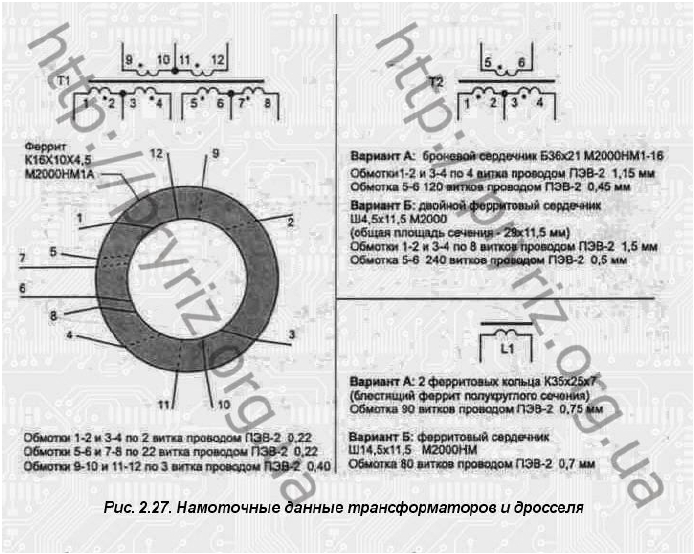 23Для тех , кому никогда еще не приходилось пользоваться электрической удочкой , на рис . 2.28показана конструкция электрического сачка . Противовес я сделал из многожильного медногоизолированного провода сечением полтора квадрата и длиной 5 м , где примерно 2...3 м нужноноочистить от изоляции . Расстояние между сачком и противовесом , с учетом длины лодки ,получается около 4...6 метров . Сачок удобно изготовить из сборного пластикового удилища :нужно оставить два - три толстых колена и на конце из биметаллической проволоки ( используетсяна радиотрансляционных линиях ) крепится кольцо ( диметром 30...50 см ) любым удобнымспособом . Провод обязательно подпаивается . Если биметаллической проволоки нет , можноиспользовать стальную , но тогда всю длину кольца нужно промотать медной проволокой иподпаиваться к ней . Форма у сачка может быть любая , лишь бы им было удобно пользоваться .Настройку электрической схемы удочки удобнее начинать с проверки работы задающегоавтогенератора ( осциллографом ). Если генерации нет , то , скорее всего , вы перепугали фазировкуподключения обмоток и потребуется поменять местами подключение выводов 1 и 4трансформатора Т 1.Проверку работы транзисторов VT 1, VT 2 лучше выполнять при подключенном параллельноконденсаторами С 6, С 1 резисторе сопротивлением около 1 кОм (60 Вт ), являющимсяэквивалентом нагрузки . Все импульсные преобразователи не любят режима холостого хода , и этотне исключение . После того , как мы убедимся в нормальной работе преобразователя , подключаемк выводам XS 1/1 и 4 мощное сопротивление около 430 Ом и контролируем осциллографомналичие на нем импульсов , как это показано на рис . 2.26. Дальнейшая настройка устройствавыполняется на водоеме при помощи резистора R 10.При использовании удочки следует проявлять аккуратность , чтобы самому не попасть под высокоенапряжение . А во время ловли рыбы поблизости не должны купаться люди .PDF created with pdfFactory Pro trial version www.pdffactory.com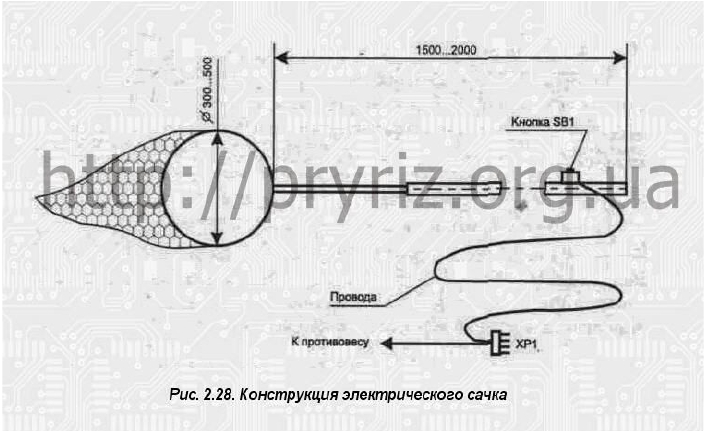 24Внимание! Схемы устройств предназначены для ознакомительных целей и в соответствии с п.1бст.256 УК РФ не могут быть использованы в целях массового истребления водных животных ирастений.Электроудочка - Cхема-1Электроудочка собрана по схеме с общим коллектором, что позволяет устанавливать все транзисторы наодин радиатор. Задающий генератор на транзисторах Т1-Т2. Частота преобразования равна 800 Гц.Трансформатор ТР1 собран на кольце из пермалоя К40 * 30 * 20. Площадь сердечника 1см2. Обмотки 1-4намотаны проводом ПЭЛ диаметром 0,25-0,3 - по 11 витков. Обмотки 2-3 тем же проводом по 35 витков.Обмотки 5-6 7-8 намотаны попарно проводом ПЭЛ диаметром 0,35-0,45 по 9 витков.Усилитель мощности собран на транзисторах Т3-Т6.Трансформатор ТР2 собран из пермалоя К80 * 50 * 20.Первичная обмотка 3 намотана проводом ПЭЛШО диаметром 0,6. Обмотки 1-2 проводм ПЭЛ диаметром2мм. Обмотка 3 содержит 600 витков, 1-2 по 24 витка. Дросель L1 без сердечника, намотан на оправкудиаметром 40мм проводом ПЭЛ 0,5-0,6мм .Содержит 150-200 витков. Оба трансформатора залитыэпоксидной смолой.Выпрямитель собран по схеме удвоения напряжения, что позволяет уменьшить выходное напряжениетрансформатора до 300 В и повышает его надежность (от пробоя). На выходе выпрямителя напряжениедостигает 900В. Если детали позволяют поднять напряжение до 1200В ( еще лучше ) добавте еще 200 витковв обмотке 3 ТР2.Т1-Т2 КТ837 Т3-Т6 П210 V1-V2 Не менее 600В 2АКонденсатор 5,0 МКФ - два последовательно 10 МКФ 450В МБМ. Тиристор не менее 2000ВPDF created with pdfFactory Pro trial version www.pdffactory.com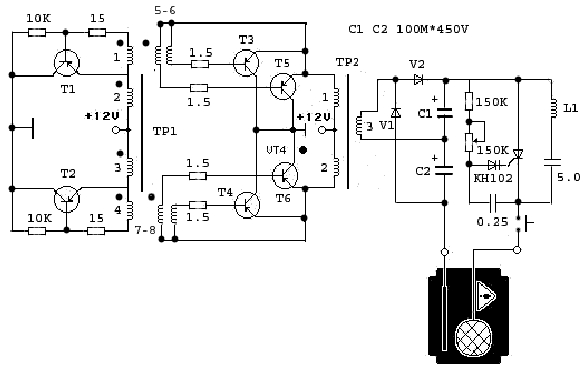 25Электроудочка - Cхема-2PDF created with pdfFactory Pro trial version www.pdffactory.com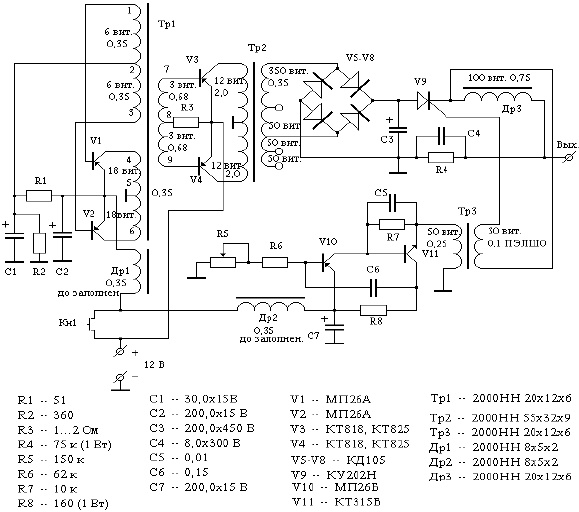 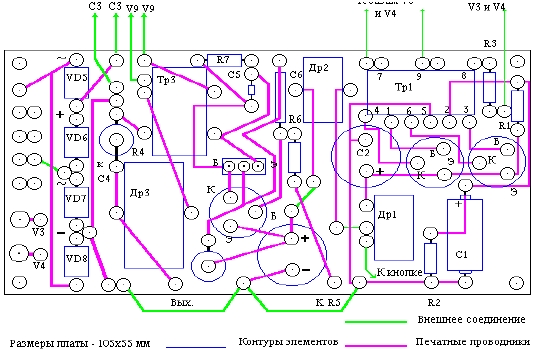 26Намоточные данные трансформатора ТР1: сердечник -два сложенных вместе кольца из ферритаК32х16х9 марки МН2000 или МН2500. Первичная обмотка 2х4витка проводом ПЭЛ 0,91ммчетырьмя жилами сложенными в ленту. Вторичная 120 витков проводом ПЭЛ 0,45мм. Дроссель L1-наматывается на каркасе внутренним диаметром 5мм, наружный 23мм, длина намотки 25мм.Количество витков 400-450 проводом ПЭЛ 0,8мм до заполнения каркаса.Настройку начинают с задающего генератора, собранного на элементах D1.1 D1.2 . Приуказанных элементах частота генератора должна составлять ~15кГц. Далее подключаете схему натранзисторах T1, T2 и контролируете осциллографом форму импульсов на их коллекторах. Лучшеесли это будет двухканальный осциллограф, это позволит оценить насколько ваша конструкциябудет подвержена сквозным токам через выходные транзисторы. Только после этого соблюдаямеры предосторожности при работе с КМОП элеметами припаиваете выходные транзисторы Т3,Т4PDF created with pdfFactory Pro trial version www.pdffactory.com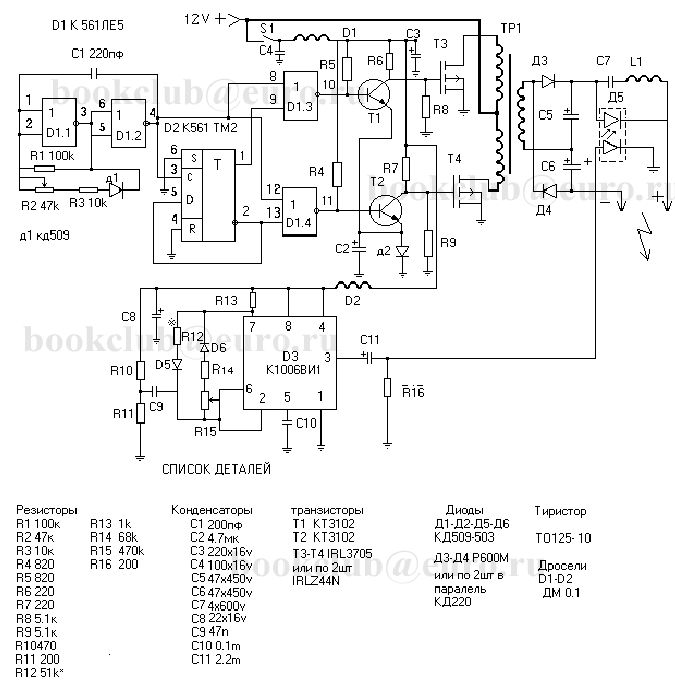 27установленные на радиатор (можно использовать от процессора с вентилятором, распиленныйпополам, вентилятор в данном случае будет играть роль скрепления половинок) и трансформатор,выход которого следует нагрузить двумя лампами накаливания по 25ВТ, соединеннымипоследовательно.Далее контролируя осциллографом форму импульсов на стоках транзисторов Т3,Т4,подстройкой частоты задающего генератора добиваются минимального насыщения выходноготрансформатора с постепенным увеличением нагрузки до 300-400 Вт. Включение такой нагрузкидолжно быть кратковременным (до десяти скунд) на предмет выявления слабых мест иперегревающихся элементов. Здесь, в качестве нагрузки лампы накаливания использовать крайнене желательно, т.к. сопротивление нити в холодном и нагретом состоянии изменяется в разы!Подойдут проволочные сопротивления, хотя бы ватт на 25, которые можно для отвода теплапоместить в стеклянную банку с дистилированной (!) водой.Формирователь импульсов выполнен на задающем генераторе собранном на таймере D3 иоптотиристоре Д5. Подбором R14 и R15 добиваются изменение частоты выходных импульсов впределах 20-100 Гц. Подбором R12 регулируется длительность выходного импульса на выходе D3,которая не должна превышать 0,2 мс, но быть достаточной для надежного отпиранияоптотиристора.Окончательно проверьте работу на нагрузке (лампа 300 Вт), Генерация не должна срываться,форма импульсов, их длительность и амплитуда не должна сильно изменяться.Электронные и электромеханические удочкиЭлектронная удочкаГлавное достоинство конструкции — абсолютно бесшумная работа, которая достигаетсяприменением магнитной подвески хлыстика. При ловле на мормышку без насадки необходимопользоваться плоским кивком из часовой пружины. Движения мормышки более мягкие прибольшой частоте колебаний кивка, при малой же — мормышка дрожит.Корпус удочки делаю из баллона для зарядки газовых зажигалок, отрезав от него цилиндрдлиной 105 миллиметров.На реле РПС-5 стачиваю напильником нижние от кольца приливы, чтобы корпус схемы плотновходил в баллончик до кольца. На верхнем и нижнем ребре корпуса схемы вытачиваю защелки,а в корпусе удочки под эти защелки делаю проточки, при этом корпус схемы должен плотновходить в корпус удочки и защелкиваться в них. Для его освобождения достаточно сдавитькорпус удочки с боков пальцами. В верхней части корпуса схемы устанавливаю электромагнит;можно использовать катушку от реле РПС-5, предварительно перемотав ее проводом ПЭЛ-1 —0,35-0,45. В нижней части креплю двумя винтами М2,5—3 печатную плату электронной удочки.Контактные пластины питания ( + ) и (—) припаиваю на токопроводящие дорожки схемы.Применяю навесной монтаж радиоэлементов: токопроводящие дорожки находятся сверху, пайкуэлементов произвожу прямо на них. При этом отпадает необходимость сверлить отверстия подэлементы. Плюсовой контакт может также крепиться винтом к задней стенке корпуса схемы, нотогда на него надо выводить провод ( + ) схемы. Наиболее сложный элемент удочки —магнитная подвеска хлыстика. Хлыстик делаю из стальной проволоки диаметром 1—1,2миллиметра. Заднюю его часть отпускаю на газовой плите и выгибаю по форме внешней обоймыподшипника диаметром 5-8 миллиметров. Вместо подшипника можно использовать кубикполистирола, в котором сделаны два отверстия: одно — под плотную посадку хлыстика, другое— для свободного (но без люфта) вращения на оси.PDF created with pdfFactory Pro trial version www.pdffactory.com28Для изготовления узла изогнутую часть хлыстика аккуратно припаиваю к верхней обоймеподшипника, предварительно хорошо зачистив и обезжирив места пайки. Шарики подшипникана время этой работы желательно прикрыть, чтобы туда не попали опилки при зачистке илиолово при пайке. Для этого пользуюсь двумя шайбами диаметром 5-8 миллиметров. Закрываюими подшипник и зажимаю в тисках.Постоянный магнит креплю следующим образом. Провод диаметром 0,2 миллиметра очищаю отлаковой изоляции, хорошо залуживаю и проматываю им в средней части магнита дорожкушириной 2-3 миллиметра, пропаиваю ее и припаиваю к ней задний конец хлыстика. Собираюузел подвески хлыстика так, чтобы подшипник легко вращался. Для этого с обеих сторон ставлюпо шайбе диаметром меньше, чем наружная обойма подшипника. Весь узел креплю к корпусусхемы двумя винтами М2.При правильной подгонке и сборке деталей постоянный магнит находится на 4-5 миллиметровниже оси электромагнита и с зазором в 1,5 миллиметра. Можно подобрать зазор и установку так,чтобы она обеспечивала удобный режим работы удочки. Обычно я добиваюсь, чтобы амплитудадвижения конца хлыстика была в пределах 3-5 миллиметров и хлыстик колебал мормышку«большая пулька» на леске длиной 1,5—2 метра.Для регулировки частоты колебаний в схеме предусмотрен потенциометр. Для его приводаделаю прорезь в кольцевой части корпуса схемы, напротив торца вала потенциометра. Затемпластинку 3х25х1 миллиметр с отверстием под вал вставляю в прорезь и напаиваю на торецвала.Минусовый контакт батареи делаю из пружинной пластины, нижнюю часть которой загибаю дляобеспечения контакта с минусом батареи, верхнюю часть отрезаю чуть выше контакта (—)электронной схемы. Напротив пластины сверлю отверстие под кнопку включения. Кнопку делаюиз винта МЗ «впотай» и шляпкой припаиваю к пластине.Верхнюю крышку, катушку и зажимной винт вытачиваю из пластмассы или алюминия.Крышку креплю к корпусу схемы двумя винтами; хлыстик не должен при работе касатьсякрышки.Если кому-то эта конструкция покажется сложной, можно переделать отечественную удочку«Окунь». Для этого достаточно снять с электромагнита хлыстик и поджимную пружину.Электромагнит перевернуть сердечником вперед и на передней части его скобы сделать дваотверстия под винт МЗ для крепления кронштейна подвески хлыстика. Принцип самой подвески,ее регулировка такие же, как описано выше. Придется немного обрезать переднюю частькорпуса удочки, так как весь кронштейн в корпус не поместится.Батарейка 373 емкостью 6,5 А · ч обеспечивает непрерывную работу в течение 24 часов.На сайте http://dachnyesamodelki.narod2.ru «ДАЧНЫЕ САМОДЕЛКИ»Вы можете скачать бесплатно различную литературу по огородничеству,рыбной ловле, пчеловодству, дачной медицине.Продолжится публикации книг серии «Дачные бизнес-идеи»Много литературы по радиоэлектронным самоделкам для дома и дачи.PDF created with pdfFactory Pro trial version www.pdffactory.com29Рис. 1. Схема электронной удочки:1 — заводная пружина для лески;2 — батарейка (элемент 373);3 — корпус удочки;4 — корпус схемы;5 — крышка;6 — катушка;7 — зажимной винт.Рис. 2. Узел подвески хлыстика:1 — постоянный магнит;2 — подшипник.Рис. 3. Схема включения и регулировки электронной удочки:1 — рычаг регулировки частоты колебаний;2 — контакт (—) батареи;3 — стальная пластина;4 — кнопка включения;5 — контакт (—) электросхемы.PDF created with pdfFactory Pro trial version www.pdffactory.com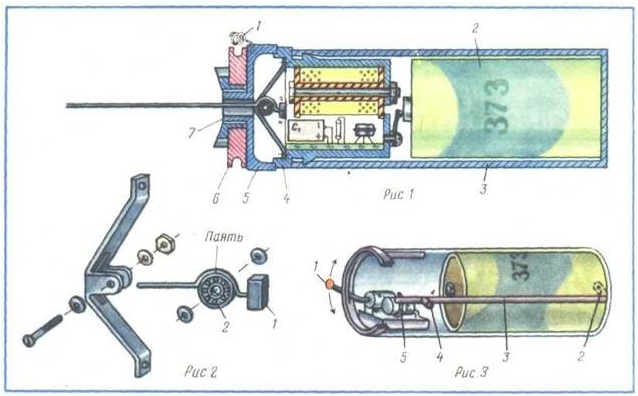 30Рис. 4. Электрическая схема.Рис. 5. Чертеж печатной платы.Автор: С. МИРОНЕНКОЭлектромеханические удочкиНа ось микроэлектродвигателя эксцентрично насажен диск с канавкой, к которому пружинойприжат рычаг с хлыстиком. Одним концом рычаг установлен на оси, к которой свободноприкреплена пружина, на другой конец рычага насажен хлыстик, входящий в прорезьподвижного корпуса (рис. 2, позиция А). Микроэлектродвигатель вращает диск, от которогоколебания передаются на рычаг с хлыстиком.Подвижный корпус выполняет роль регулятора амплитуды колебаний и держателя катушки.Регулировка амплитуды колебаний производится поворотом подвижного корпуса относительнокорпуса удочки, на которой есть выступ-упор, входящий в прорезь подвижного корпуса (рис. 2,позиция Б). При повороте подвижного корпуса рычаг упирается в кромку прорези Б,ограничивая тем самым размах хлыстика. Максимальная амплитуда колебаний хлыстика зависитот его длины.Удочку держу в правой руке катушкой вперед и хлыстиком влево. При этом рычаг с хлыстикомнаходится под эксцентричным диском. Пружина, работающая на скручивание, имеет 2,5 витка,которыми она надета на ось. Один конец пружины крепится свободно в выступе корпуса удочки,другой — в отверстии рычага, прижимая его с определенным усилием к канавке эксцентричнонасаженного диска.Мормышка на леске, имеющая вес, соразмерный с усилием пружины, немного ослабляетдействие пружины, уменьшая таким образом максимальную амплитуду. При поклевке, когдарыба натягивает леску, амплитуда колебаний хлыстика уменьшается. В случае резкой поклевкиколебания прекращаются. Когда же рыба леску ослабляет, амплитуда колебаний хлыстиканесколько увеличивается.PDF created with pdfFactory Pro trial version www.pdffactory.com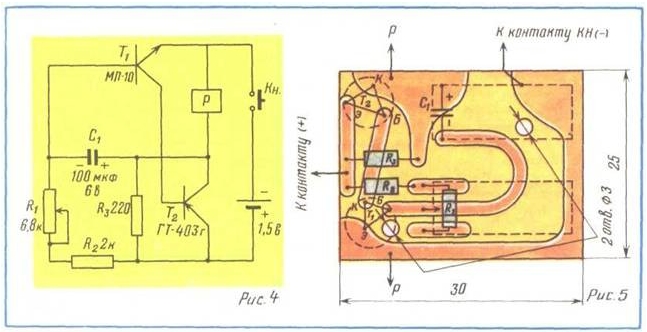 31При подсечке вся нагрузка приходится на леску, и эластичный хлорвиниловый хлыстик невлияет на преобразование колебаний.На рис. 3 показана удочка, у которой замена элемента питания А343 производится путемрасчленения передней и задней частей корпуса, соединенных с помощью резьбы. Надежныйэлектрический контакт обеспечивают кольца из латуни, под которыми находятся электрошины,соединяющие переменный резистор и выключатель с микроэлектродвигателем. Этот вариантдает возможность удлинять корпус дополнительной вставкой между частями корпуса дляустановки второго элемента питания (если требуется) или каталитического патрона для обогреваудочки и руки рыболова.На рис. 1 — вариант удочки, замена элемента питания и монтаж узлов в которой производятсячерез проем в корпусе, закрывающемся крышкой из упругого материала.Применяя малооборотные микроэлектродвигатели, можно обойтись без редуктора. В случаеиспользования микроэлектродвигателя с большими оборотами необходимо установить редуктор,понижающий обороты диска.Детали корпуса удочки цилиндрические, их можно изготовить на токарном станке из пластмассыили других материалов. Микроэлектродвигатель (желательно малооборотный), способныйработать от батарейки А343, беру от старых детских игрушек или лентопротяжных механизмов.Для регулировки частоты колебаний электродвигателя служит переменный резистор ППЗ-40,включенный последовательно в электрическую цепь схемы. Амплитуда колебаний кивкарегулируется в плавном диапазоне поворотом подвижного корпуса на угол более 60°. Одногоэлемента питания А343 (1,5 В) хватает более чем на 24 часа непрерывной работы на среднихоборотах микроэлектродвигателя типа APT КС — 085-297. Запас лески диаметром 0,125миллиметра на катушке — более 25 метров.Удочку можно использовать как зимой, так и летом на глубине до 3-4 метров.PDF created with pdfFactory Pro trial version www.pdffactory.com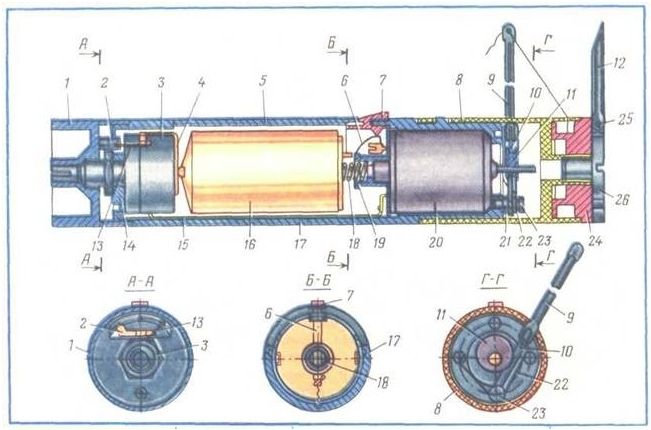 32Рис. 1. Удочка электромеханическая с крышкой на корпусе:1 — ручка регулятора частоты колебаний; 2 — пружина плоская контактная; 3 — переменныйрезистор типа ППЗ-40; 4 — пластина электроконтакта; 5 — крышка отсека питания; 6 —электроконтактная пластина выключателя; 7 — кнопка выключателя; 8 — корпус подвижный; 9— эластичный хлорвиниловый хлыстик; 10 — рычаг; 11 — эксцентрично насаженный диск; 12 —ручка катушки; 13 — провод монтажный; 14 — заглушка корпуса; 15 — провод монтажный; 16— батарейка питания типа А343; 17 — корпус удочки; 18 — пружина; 19 — ограничитель; 20 —микроэлектродвигатель; 21 — шайба; 22 — пружина; 23 — ось рычага; 24 — катушка для лески;25 — ось ручки; 26 — винт фиксации катушки (детали. 14 и 17 склеить полистирольным клеем).Рис. 2. Подвижный корпус.Рис. 3. Удочка электромеханическая с разборным корпусом:1 — ручка регулятора частоты колебаний; 2 — пружина плоская контактная; 3 — переменныйрезистор типа ППЗ-40; 7 — кнопка выключателя; 8 — корпус подвижный; 9 — эластичныйхлорвиниловый хлыстик; 10 — рычаг; 11 — эксцентрично насаженный диск; 12 — ручкаPDF created with pdfFactory Pro trial version www.pdffactory.com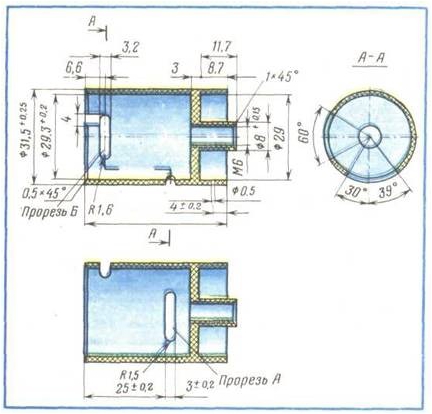 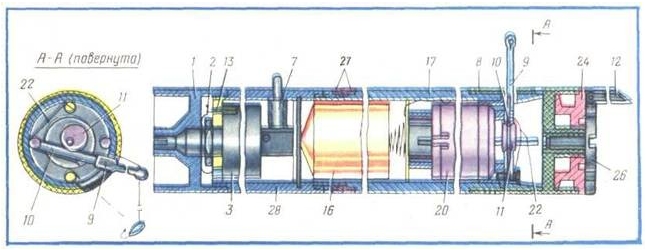 33катушки; 13 — провод монтажный; 16 — батарейка питания типа А343; 17 — корпус удочки; 20— микроэлектродвигатель; 22 — пружина; 24 — катушка для лески; 26 — винт фиксациикатушки; 27 — кольца электроконтактные; 28 — задняя часть корпуса.Кинематическая электронная удочка-автоматДаже самые робкие попытки переложить на электронную технику какие-то функции, которыечеловек привык считать «своими», а себя, соответственно, незаменимым, вызывают к себенастороженное отношение. Не в последнюю очередь это относится к любительскому рыболовству- одному из самых консервативных по своим формам увлечений человека.Хотя трудно представить себе более интересное занятие для радиолюбителя-конструктора.Начиная от самой постановки возникающих здесь задач, от «алгоритмизации интуиции», доиспытания придуманного. И не в виртуальном пространстве, куда нас последнее время такнастоятельно зовут, а в самом что ни на есть настоящем: под голубым не6ом, среди лесов илугов, с плеском воды и рыбой без штрих-кода.Кинематическая схема устройства, предназначенного для автоматической подсечки рыбы всложных условиях лова, показана на рис. 1.Рис. 1. Кинематическая схема удочки-автомата.Здесь: 1 - корпус, в котором размещена вся электронно-механическая <начинка> автомата; 2 -плоская пружина, главный движитель автомата; 6 - подпружиненное коромысло с зажимом 7лески 11, образующее со скобой 4, укрепленной на изолирующей пластине 3, контактную пару;8 - тяга с серьгой зацепа 9; 10 - вал редуктора с резьбой М3 на конце; 12 - струбцина крепленияавтомата на борту или кормовом транце лодки.Во взведенном состоянии автомат удерживается сцепкой вала 10 редуктора с серьгой 9.Включенный двигатель способен мгновенно, за несколько оборотов ротора, разъединить этусцепку. А вот в какой момент это произойдет - решит электроника автомата.PDF created with pdfFactory Pro trial version www.pdffactory.com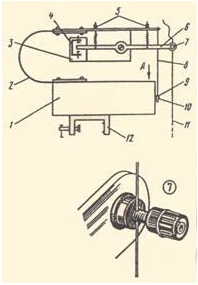 34Алгоритм его работы прост. Первый же электрический сигнал датчика, возникающий в моменткасания коромыслом 6 скобы 4, переводит автомат в активное состояние: начинается отсчетвремени и счет этих пока еще неясных по происхождению касаний. Если их общее число - ипомех, и поклевок - в этом активном состоянии автомата (его продолжительность задается) недостигает некоторого числа N (также задаваемого), то автомат вновь принимает исходноесостояние - состояние ожидания. Если же это число достигнуто, то включается электромотор и -подсечка.Этот алгоритм и реализуется электронной <начинкой> автомата, принципиальная схема которойприведена на рис. 2.Рис. 2. Принципиальная схема удочки-автомата.Здесь:SF1 - контактная пара «коромысло-ско6а» - датчик системы;SF2 - контактная пара «вал редуктора-серьга» (редуктор и электродвигатель ставятся наоснование-изолятор);SA1 - тумблер, контакты SA1.2 которого, размыкаясь, обесточивают силовую часть автомата приего настройке, смене наживки и т.п.;SA2 - переключатель, которым задают число «поклевок» - Ne {1, 2, 3, 4};SA3 - переключатель длительности интервалов активного времени (в секундах) - Те {2, 4, 8}.Элементы DD1.1, DD1.2, С2, R4 составляют одновибратор, устраняющий ложный счет в DD3 - всчетчике «поклевок» - от «дребезга» контактов датчика SF1. На элементах DD2.2, DD2.3 собрангенератор тактовых импульсов, следующих с частотой 1 Гц. Счетчиком DD4, суммирующим этиимпульсы, задается время активного состояния автомата. Сброс счетчиков, возврат автомата висходное состояние - состояние ожидания - осуществляется импульсами «единичной»амплитуды, формируемыми элементами DD2.1 и DD1.3. Это происходит либо по окончанииактивного времени (при появлении напряжения высокого уровня на движке переключателяSA3), либо в начале подсечки (при разрыве контактов SF2), либо при ручном выключенииавтомата тумблером SA1 - замыкании контактной пары SA1.1.PDF created with pdfFactory Pro trial version www.pdffactory.com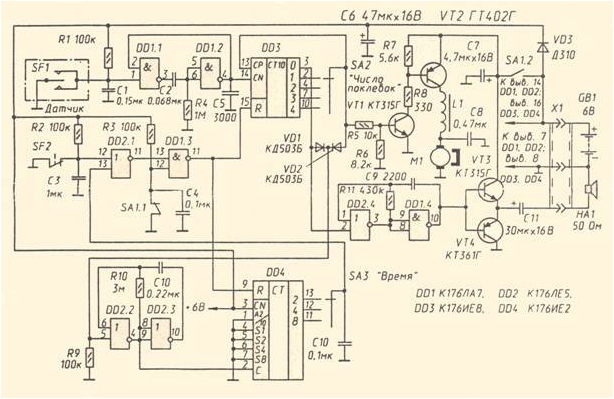 35На элементах DD2.4, DD1.4 и транзисторах VT3, VТ4 собран управляемый (по входу 2 элементаDD2.4.) тональный генератор, который, возбуждая динамическую головку НА1, сигнализируетрыболову о переходе автомата в активное состояние.Транзисторы VТ1 и VT2 - электронный ключ управления электродвигателем М1. Дроссель L1 вLC-фильтре наматывают на кольцевом магнитопроводе (внешний диаметр - 10...12 мм) изферрита с м-1000...2000. Его обмотка содержит 50...100 витков провода ПЭВ-2 0,2...0,3 мм.Плоскую силовую пружину (2 на рис. 1) - основной движитель автомата - изготавливают изполосы фосфористой бронзы толщиной 0,8 мм. Ее ширина - 78 и длина (без заделанных концов)- 220 мм. Создаваемое пружиной начальное усилие при подсечке - 1,3 кг, <мах> - до 750 мм.Узел 7 - обычная клемма с отверстием для пропуска лески. Размеры контактной скобы некритичны, важно лишь, чтобы между ее контактными площадками и концом перемещающегосямежду ними коромысла можно было выставить нужные зазоры: минимум - 1, максимум - 10 мм.Положение коромысла по отношению к контактам скобы можно изменять натяжением илиослаблением пружин в узлах 5. Общая механическая прочность всех этих элементов должнабыть достаточно высокой, так как они «держат» рыбу. Во всяком случае 10...15-килограммовыерывки и удары они обязаны переносить без последствий. Винт-ось, на котором качаетсякоромысло, должен оказывать ему минимальное сопротивление.Рис. 3. Элементы конструкции.Спусковое устройство автомата и размещение его деталей в корпусе, склеенном из достаточнотолстого (8...10 мм) листового органического стекла или ударопрочного полистирола в видекоробки с накладной крышкой, показано на рис. 3,а. Электродвигатель 1 - любоймалогабаритный маломощный, например, от электрофицированной игрушки, имеющий на осималую шестерню 7 диаметром 5...6 и длиной не менее 5 мм (по ней, вывинчиваясь из серьги,должна свободно перемещаться большая шестерня 4). До установки электродвигателянеобходимо проверить качество изоляции его роторной обмотки - сопротивление утечки должнобыть не менее 1 МОм.Подходящая большая шестерня редуктора, обеспечивающая четырех-пятикратное замедление,может найтись в той же игрушке.Другие детали спускового устройства: 6 - вал редуктора (сталь); 2 - его внутренняя опора (онакрепится на «дне» корпуса); 3 - мягкая плоская пружина на валу, выталкивающая его наружу; 5- бронзовый или латунный подшипник, запрессованный в стенку корпуса.Серьгу сцепа вала редуктора с тягой пружины можно выполнить по варианту, показанному нарис. 3,б. В этом случае в крышке корпуса должно быть сделано отверстие диаметром около 25мм (его место на рис. 1 отмечено стрелкой А), через которое, вращая большую шестернюредуктора пальцем, ввинчивают конец его вала в серьгу. Это сцепка очень высокой надежности,она не подвержена практически никаким посторонним воздействиям. По другому варианту (рис.3,в) серьгу, резьба в которой сохранена лишь в нижней части её эллиптического отверстия,просто набрасывают на выступающий из корпуса конец вала редуктора.PDF created with pdfFactory Pro trial version www.pdffactory.com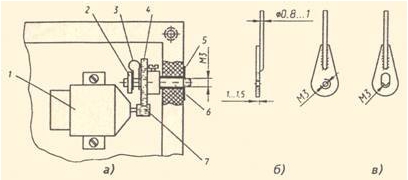 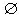 36Подсечка начинается с появления <1> - напряжения, близкого к напряжению питания - надвижке переключателя SA2. Это напряжение блокирует счётный вход счетчика DD3 (по СР;сигналы с датчика SF1 уже ее смогут изменить его состояние) и открывая электронный ключ,выполненный на транзисторах VT1, VT2, включает электродвигатель М1. За 8...10 оборотов егоротора узел «вал редуктора - серьга тяги» - выводится из зацепления и силовая пружина, резкораспрямляясь, производит подсечку. Но уже в момент разъединения этого узла (контактной парыSF2) на входе 12 элемента DD2.1 возникает «единичное» напряжение, что ведет к появлению<1> и на входе R счетчика DD3. В результате счетчик возвращается в свое исходное, «нулевое»состояние, на движке переключателя SA2 восстанавливается <0> (напряжение, близкое кпотенциалу нулевой шины), транзисторы VT1, VT2 закрываются и злектродвигатель, сделавлишь нужные обороты, отключается.Перезарядку автомата производят при выключенном тумблере SA1: его закороченная в этомположении контактная пара SA1.1 «держит» электронику автомата в предстартовом состоянии.Запаздывание автомата, т.е. время между появлением сигнала 1 на движке переключателя SA2 исобственно подсечкой, зависит от быстроходности и мощности электродвигателя (он может бытьсильно форсирован), замедления редуктора, числа ниток вала, введенных в серьгу, смазкивращающихся частей и, конечно, состояния источника питания. В изготовленном экземпляре ононе превышало 0,2 с.Чувствительность датчика SF1 - 10 г/мм (усилие - на леске, перемещение - у контактной скобы).Она зависит от мягкости пружин коромысла.Источником питания автомата, оснащенного 4-вольтовым электродвигателем (от неустановленной игрушки), может быть батарея из четырех гальванических элементов илиаккумуляторов, способных при кратковременной разрядке (несколько десятых долей секунды)отдать ток 0,5...1 А. Для форсажа электродвигателя напряжение питания может быть и болеевысоким. Но, конечно, не выше максимально допустимого для микросхем автомата.Описанный электронный автомат длительное время испытывался на морской экспериментальнойстанции Института биологии моря Дальневосточного отделения РАН (акватория островов Попова,Рейнике, Рикорда и др.). Лов велся по преимуществу донной рыбы на глубинах до 20...25метров. И хотя особенности морского лова - качка, смещение лодки под ветром, неровности дна,иные помехи - ставили перед автоматом достаточно трудные задачи, он практически ни в чем неуступал и опытным рыболовам. А нередко демонстрировал свое превосходство... Автомат к томуже отличался аккуратной, практически никогда не повреждающей жизненно важные тканиподсечкой. Это оказалось приятной неожиданностью, так как рыба ловилась и для пересадки ваквариум.Рис. 4. Оснастка электронной удочки-автомата.На рис. 4 показана обычная оснастка автомата, близкая к принятой в Приморье: основная леска0,7...1 мм, поводки - 0,5...0,6 мм длиной 3...5 см, крючки одинарные номера № 10...12. Ногрузило иное: стальной стержень диаметром 6...8 и длиной 250 мм и более. Такое грузило итакое его положение у дна позволяют сохранить натяжение лески почти неизменным и призаметном волнении. Но это - в дополнение к электронным «размышлениям» самого автомата.PDF created with pdfFactory Pro trial version www.pdffactory.com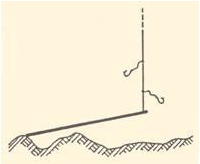 37Ловля же рыбы <в полводы> вообще не представляла для него проблемы. О реальнойчувствительности автомата можно было судить по минимальному весу пойманных экземпляров -50...100 г. Максимальный же вес рыбы ограничивался лишь прочностью поводковИмпульсная электронная удочкаУдочка предназначена для ловли рыбы зимой (подлёдный лов) и летом с лодки, моста, эстакадыи т.п. Опустить крючок с наживкой на необходимую глубину водоёма и нажать кнопку илимикровыключатель на ручке удочки (включить питание электросхемы). При этом хлыстик удочкиначинает подёргиваться, а наживка - перемещаться в воде. Установите минимальную илимаксимальную частоту подёргивания хлыстика, перемещая ручку сопротивления влево иливправо до упора. Через каждые 5 минут меняйте частоту подёргивания, увеличивая илиуменьшая её. Отметьте рисками положение ручки сопротивления самую уловистую частотуподёргивания. Следующий раз с неё и начинайте ловить рыбу. Но на другом водоёме, месте илипри других погодных условиях уловистая частота подёргивания может быть другой!Электронная удочка состоит из 8 деталей: два транзистора (МП39А, МП36А), одинэлектролитический конденсатор (50-100 мкф, 5 в), одно переменное сопротивление (20-40 кОм),одна кнопка или микровыключатель любого типа, два элемента питания (Марс, Сатурн и т.п.) исамодельное реле. Схема после сборки работает сразу, без настройки. Она размещена в ручкеэлектронной удочки. Для изготовления самодельного реле взять старое реле РС-13 (диаметркатушки 17 мм, длина 35 мм) или ему подобное, снять старую намотку и намотать снова 300витков провода с диаметром 0,3-0,4 мм. Проверить работу реле: оно должно срабатывать приподключении концов катушки к элементу питания. К подвижной части самодельного релеприклеить держатель хлыстика удочки (мелкокалиберная гильза или что-то подобное).PDF created with pdfFactory Pro trial version www.pdffactory.com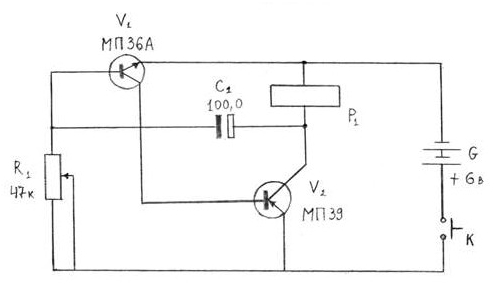 38Японская электроудочка на микросхемеСхема удочки с модулятором во много раз превосходит по эффективности схемы с однимпреобразователем.Потребляемый ток 25-30 Ампер. Аккумулятора СТ-90 – хватает на два часа работы.Обмотки:I-I – по 25 витков провода 0.18 в шелковой изоляции. – ПЕЛШО.IА-IА – по 15 витков пр. 0.18 ПЕЛШО.II-II 15 витков аналогично IА.III-III – по 30 витков провода 1,5–1,8 мм.IV – 300-400 витков провода 0,25 ПЕЛШО.Тр-2 – Два кольца сложены вместе, размер 66х40х9.Вольтметры можно заменить светодиодами, подобрав соответствующие резисторы.Конденсатор 100х450, желательно набрать из нескольких емкостей:Частоту и длительность импульса подбираете подстроечными резисторами.Например: для налима = 5 Гц и 1 мс; для густеры = 40 Гц и 30 мс.PDF created with pdfFactory Pro trial version www.pdffactory.com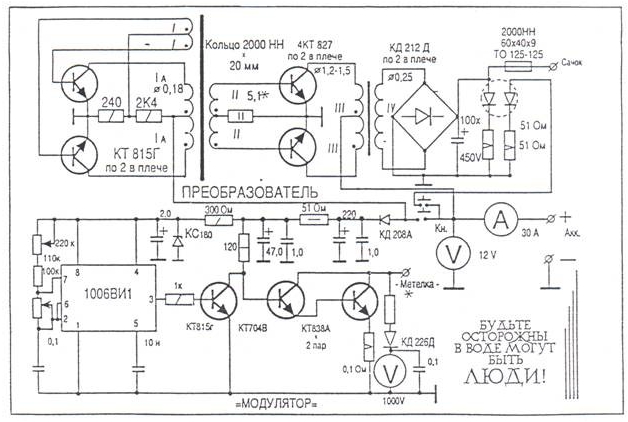 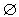 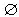 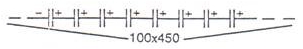 39Внимание!!!Изделие нельзя включать при вынутом из воды сачке!!!Этот прибор требует аккуратного и бережного обращения.Не давайте электро-удочку в чужие руки – это не игрушка!Схемы простых электро-удочекЭлектро-удочка на реле частотой 10-50 ГцС1, С2 = К50–3 или 50 мкф 300 ВС3 МБГПНапряжение с преобразователя выпрямляется на диодном мосту и поступает на емкость С3, гденакапливается, одновременно переходит через С1, где сдвигается фаза на 90 градусов и череззамкнутые контакты выходит на удилище. При срабатывании реле 2 фаза отключаетсянапряжение накапливается на С2, С1 через замкнутые контакты 1 фазы размыкается.Включение реле осуществляется электродвигателем, который кулачком замыкает и размыкаетконтакты. Вращение электродвигателя осуществляется через реостат, которым регулируютчастоту вращения, и включения реле и частоту лова рыбы.PDF created with pdfFactory Pro trial version www.pdffactory.com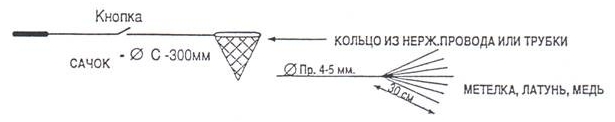 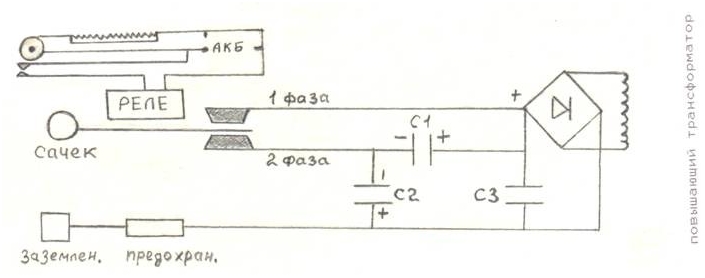 40Электроудочка потребляет ток не более 10 А, вырабатывает колебания 6-80 Гц.Колебания регулируются регулятором R1: щука 60-80 Гц, карась 30-40 Гц, окунь и плотва 70-80Гц и т.д.Радиус притяжения рыбы 2-3 метра.Ловлю рыбы производят с резиновой лодки или в резиновых сапогах.Напряжение с преобразователя выпрямляется диодным мостом Д3 и накапливается на С3,подается на анод Д2 и через R1, R2 на С1. Как С1 зарядится до величины пробоя Д1 через негопотечет ток на управляющий электрод теристора, который подключает заряженную С3 кнагрузке. Включенный теристор замыкает цепь Др.С2 в результате чего развивается процесспротивоиндукции в дросселе. В нагрузке вырабатывается импульс пилообразной формы скрутым передним фронтом. Частоты включения повторяются с частотой заряда С1. Индикаторомработы является неоновая лампа. Предохранитель предохраняет от случайного короткогозамыкания.Дроссель=феррит 2000 НМ, два кольца диаметром 35х25х6.Обмотка содержит 1 ряд провода 0,7 мм.Электро-удочка на полупроводниках частотой 6-80 ГцR1 - 270 kOmR2 - 15 kOmR3 - 1 OmD1 KH 102 AD2 KY 202 HD3 КЦ 102 АC1 0,25 мкф МБГПC2 4 мкф МБГПС3 50 мкф 300 В К-50-3PDF created with pdfFactory Pro trial version www.pdffactory.com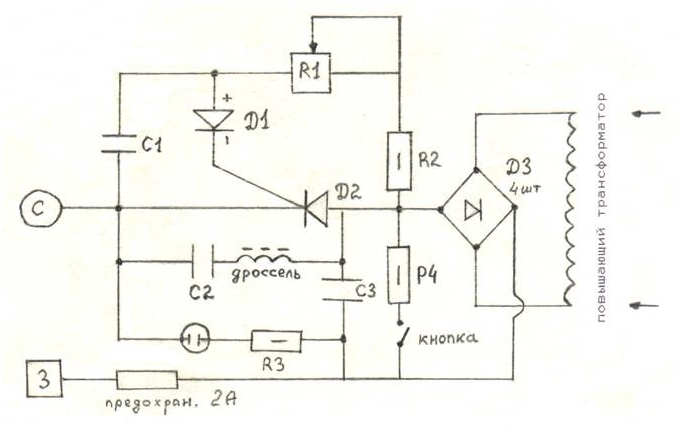 41- неоновая лампа 0,3–3.- сачок диаметром 30 см.- заземление кусок меди или латуни.- кнопка для разряда после работы.Преобразователь повышающий трансформаторТР переоборудуется из ТВС 90 ЛД2-1.«Электронная чудесница»Электронная удочка далеко не «самоловка», ловить ею рыбу надо умеючи. Вместе с тем посравнению с обыкновенной удочкой, особенно при ловле на пустую (без насадки) мормышку,она дает рыболову некоторые преимущества.PDF created with pdfFactory Pro trial version www.pdffactory.com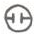 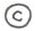 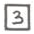 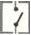 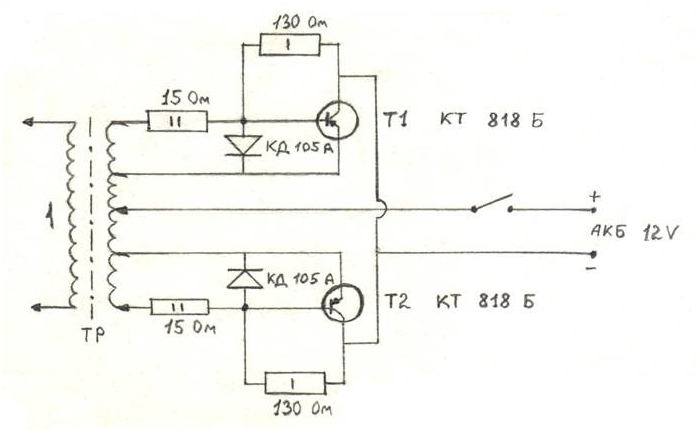 42Известно, что на пустую мормышку ловят, придавая хлыстику удочки довольно высокую частотуколебаний, порядка 200-300 в минуту. Добиться этого вручную довольно трудно, а примногочасовой ловле очень утомительно. Вот эту наиболее трудную часть ловли и принимает насебя автоматически действующая электронная чудесница. Однако, освобождая рыболова отмеханической работы, электронная удочка «предъявляет» повышенные требования к егоспортивному мастерству.Замечено, что рыба по-разному реагирует на частоту колебаний мормышки. Случается, что наодном и том же уловистом месте, где накануне рыба бойко хватала мормышку, «танцующую» счастотой 240-250 колебаний в минуту, в последующее время ее привлекала игра мормышки наиной, большей или меньшей, частоте. Подобное может наблюдаться даже в течение одного дняловли. Оптимальная частота колебаний мормышки различна, если ловят на разных глубинах иливодоемах. Так же изменяется и амплитуда колебаний (то есть высота подъема и опусканиямормышки в течение одного такта). Она может быть и довольно большой — несколькомиллиметров, и очень малой — несколько долей миллиметра.Все эти тонкости процесса ловли электронной удочкой и должен учитывать наблюдательныйрыболов. (К слову замечу, что по этим причинам механические или электромеханические удочкименее удобны, так как работают на одной и той же постоянной частоте.) Таким образом, ловлярыбы электронной удочкой по-своему интересна и не менее спортивна, чем обыкновеннойудочкой с мормышкой.Принцип действия электронной удочки довольно прост. В корпус удочки вмонтированоэлектромеханическое устройство, сообщающее хлыстику ритмичные колебания различнойчастоты. Постоянный электрический ток от источника питания поступает в усилитель мощности инакапливается в электролитическом конденсаторе. При достижении предельной емкостиконденсатор разряжается. При этом электрический импульс устремляется по замкнутой цепи наобмотку электромагнита. Возбуждаясь, электромагнит притягивает к себе Г-образный якорь сприкрепленным к нему хлыстиком. В момент замыкания цепи наступает электрическая пауза,якорь отжимается действующей на него возвратной пружиной, и хлыстик принимает исходноеположение. Через определенный промежуток времени цикл повторяется, хлыстик ритмичноколеблется. Частота регулируется переменным сопротивлением (резистором) и может изменятьсяв пределах от нескольких десятков до сотен колебаний в минуту.В продаже бывает электронная удочка промышленного изготовления — модель ЭУ-1. Онасостоит из пластмассового корпуса с размещенным внутри электронно-механическимустройством; питание — сухая батарея КБС-Л 0,5 напряжением 3,7 в — выносное, соединяется скорпусом гибким проводом. Двух-блочная конструкция ЭУ-1 неудобна в работе, так какограничивает свободу движения удочкой, вынуждая рыболова действовать одной и той жерукой.Умельцами рыболовами сконструировано несколько типов удочек с источником питания,вмонтированным в корпус. Едва ли не самая удачная конструкция предложена Ю. Сверчковым(см. журнал «Радио», 1963, № 5). Она проста по устройству, не требует дефицитных деталей,имеет небольшой вес, надежна в работе и экономична: одна батарея ФБС-0,25 (ФМЦ-0,25)обеспечивает непрерывную работу удочки в течение 4-5 часов!На сайте http://dachnyesamodelki.narod2.ru «ДАЧНЫЕ САМОДЕЛКИ»Вы можете скачать бесплатно различную литературу по огородничеству,рыбной ловле, пчеловодству, здоровому питанию.Продолжится публикации книг серии «Дачные бизнес-идеи»Много литературы по радиоэлектронным самоделкам для дома и дачи.PDF created with pdfFactory Pro trial version www.pdffactory.com43Рис. 1.А — исходная схема электронной удочки Ю. Сверчкова; Б — упрощенная схема.Используя несколько измененную схему Ю. Сверчкова (рис. 1), электронную удочку можносделать самому. Для этого не обязательно быть квалифицированным радиотехником, надо лишьуметь немного мастерить: паять, пилить, сверлить. Для устройства удочки требуется реле типаРКМ (для электромагнита), переменное сопротивление типа СПО-0,15 (СПО-0,4 или СПО-0,5)номиналом от 4,7 до 7 килоом, электролитический конденсатор К50-6 емкостью 100 микрофарад(или МБМ емкостью 80 мкф), полупроводниковые триоды Т1 (от МП 35 до МП 38 — любой изних) и Т2 (МП 40 — МП 42Б), постоянные сопротивления R2 от 200 до 220 ом и R3 от 1,5 до 3килоом, 20 м одножильного провода ПЭЛ-0,41 или ПЭЛ-0,44, микровыключатель и несколькодесятков сантиметров радиотехнического провода в хлорвиниловой изоляции. Все эти деталипродаются в магазинах культтоваров. Для монтажа схемы будет нужна полоска гетинакса(«пластика») или текстолита размером 20 х 200 мм. Корпус удочки лучше сделать из пенопласта,для этого потребуется брусочек размером 4 х 4 х 25 см (в крайнем случае пригодятся 5-миллиметровые дощечки из хорошо просушенной липы, осины или других подобных древесныхпород).PDF created with pdfFactory Pro trial version www.pdffactory.com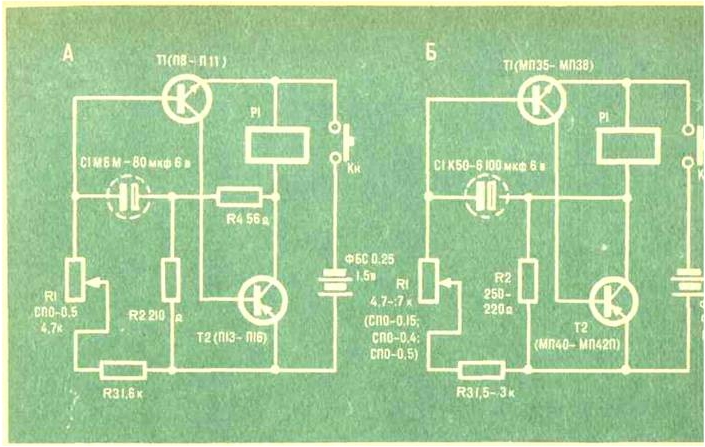 44Рис. 2.1 — электромагнит; 2 — якорь; 3 — трубка для хлыстика удочки; 4 — возвратная пружина(снизу платы); 5 — резистор R1; 6 — монтажная пластинка; 7 — кнопочный микровыключатель;8 — электролитический конденсатор; 9 — полупроводниковый триод Т1; 10 —полупроводниковый триод Т2; 11, 12 — постоянные сопротивления R2 и R3; 13 — плюсовыйконтакт отсека питания; 14 — минусовый контакт отсека питания; 15 — сухая батарея; 16 —монтажная плата: а — электромагнитный отсек, б — электронный отсек, в — отсек питания.Один из возможных вариантов монтажа электронной удочки показан на рис. 2. В нем можновыделить три отсека: электромагнитный (а), электронный (б) и отсек питания (в). Уже поназванию видно, что основная часть электромагнитного отсека — электромагнит,переоборудованный из реле РКМ. С него снимаются все контактные пластинки, за исключениемвозвратной пружины, прижимающей якорь к станине; сердечник освобождается от обмоток,вместо них наматывается 19-20 м провода марки ПЭЛ диаметром 0,41 (или 0,44) мм; концыобмотки вводятся в трубчатые контакты и запаиваются. Наматывать провод нужно аккуратно,вначале виток к витку, а затем «внавал», но так, чтобы провод не перегибался. Приподключении к контактам электромагнита батареи напряжением 1,5 в он должен удерживать навесу металлический грузик весом около 100 г (например, столовую вилку с металлическойрукояткой). К торцовой плоскости якоря припаивается металлическая трубочка для закрепленияв ней комлевой части хлыстика (рис. 3). Для этого очень хороша стреляная гильза отмалокалиберной винтовки. Для защиты от влаги на обмотку электромагнита неплохо наклеитьводонепроницаемую пленку. (Чтобы уменьшить общий вес удочки, можно укоротить сердечникэлектромагнита с 50 до 35 мм, соответственно сократить длину нижней плоскости станины ивозвратной пружины: стопорную пластину якоря приделать к станине заново).Рис. 3.А — реле РКМ; Б — электромагнит удочки.1 — станина; 2 — сердечник; 3 — якорь; 4 — фиксирующая пластина; 5 — возвратная пружина(в законченном изделии слегка выгибается); 6 — контакты реле; 7 — текстолитовые стойки; 8 —установочный винт; 9 — обмотка реле (показана пунктиром снимается); 10 — обмоткаэлектромагнита удочки; 11 — металлическая трубка для хлыстика; 12 — трубчатые контакты; 13— монтажная плата.PDF created with pdfFactory Pro trial version www.pdffactory.com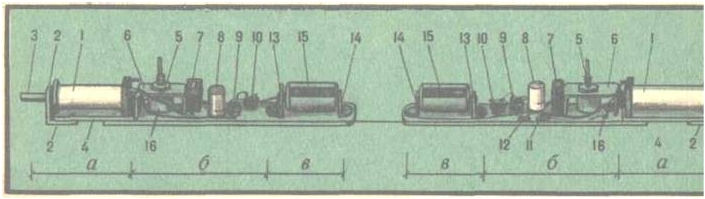 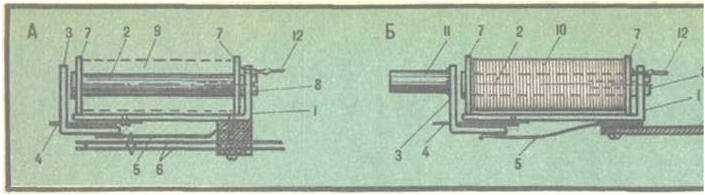 45Станина электромагнита прикрепляется шурупами М, 2,5 к монтажной плате, на которойрасполагаются электронный отсек и источник питания.В электронном отсеке размещаются все радиотехнические детали: триоды, электролитическийконденсатор, переменное и постоянное сопротивления, здесь же устанавливается выключатель.Перед монтажом надо предварительно разметить положение деталей так, чтобы онирасполагались в необходимой последовательности, наиболее компактно, но достаточносвободно, чтобы не повредить их при пайке.В первую очередь надо установить резистор R1. Если есть кнопочный микровыключатель, торезистор прикрепляется к верхней полке П-образной пластинки из дюралюминия, одна стойка еесоединяется затем со станиной электромагнита винтом сердечника; торец противоположнойстойки прикрепляется к плате. На этой стойке винтовыми болтиками закрепляется выключатель.Если же выключатель самодельный, то резистор R1 приделывают непосредственно к плате, в нейсверлят отверстия, через которые пропускаются и плотно подгибаются электроды резистора.Центральный вывод соединяют с одним из периферийных (рис. 4).Рис. 4.1 — резистор; 2 — микровыключатель; 3 — П-образная пластинка из дюралюминия; 4 — станинаэлектромагнита; 5 — стойка электромагнита; 6 — обмотка электромагнита; 7 — плата; 8 —электродные контакты электромагнита; 9 — винт сердечника; 10 — зажимная гайка резистора;11 — болтики; 12 — шток простейшего выключателя; 13 — контактная пружинящая пластинкаотрицательного {минусового) электрода батареи.Затем устанавливается электролитический конденсатор. Удобнее конденсатор К 50-6 (дляпечатного монтажа), так как он занимает мало места. Минусовый электрод конденсатораприпаивается к одному из выводов резистора, плюсовый — к постоянным сопротивлениям.Замечу, что частота колебаний якоря электромагнита зависит не только от резистора, но взначительной степени от сопротивления R3: с увеличением номинального сопротивленияминимальная частота уменьшается. Таким образом, заменяя сопротивление R3 от 1,5 до 3—3,5килоом, можно добиться нужной частоты колебаний хлыстика удочки. Она должна быть впределах от 90-100 до 350-400 колебаний в минуту.Лучше всего малогабаритные сопротивления типа УЛМ. Сопротивления типа ВС тяжелы игромоздки.Наиболее ответственные детали удочки — триоды T1 и Т2: от них зависит качество работыудочки. Действуя совместно, триоды составляют основу так называемого мультивибратора,благодаря ему электрический ток течет по цепи не равномерно, а отдельными импульсами,чередующимися с электрическими паузами, когда выключается электромагнит. Для устройстваудочки нужны маломощные триоды с небольшими коэффициентами усиления — порядка 40-70.Схема работает очень хорошо, когда произведение коэффициентов находится в пределах от2500 до 3000. Иными словами, если коэффициент одного из триодов равен 50, то коэффициентPDF created with pdfFactory Pro trial version www.pdffactory.com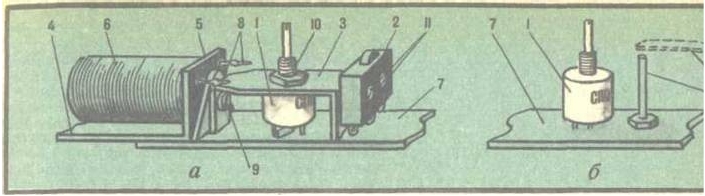 46усиления другого должен быть от 50 (2500:50) до 60 (3000:50). Лучше, если коэффициентусиления Т2 будет несколько больше коэффициента усиления Т1.Триоды весьма чувствительны к высоким температурам. Поэтому их надо припаивать особенноосторожно — одним легким прикосновением паяльника к электродам. (Советую их устанавливатьв последнюю очередь, после монтажа контактов источников питания.) Рекомендуется при этом впервую очередь припаивать базу (Б), затем коллектор (К) и в заключение— эмиттер (Э) (см.рис. 5).Рис. 5. Схематическое изображение резистора R1 совместно с кнопочныммикровыключателем (слева); внешний вид установки резистора R1 с простейшимвыключателем (справа).Контакты отсека питания должны быть прочными и упругими, чтобы батарея удерживалась иминадежно, без люфта. Хороши пластинки, вырезанные из латунной гильзы охотничьего ружья.Полоску размером 15 х 20 мм сгибают под прямым углом, устанавливают в конце платы по длинеэлектрической батареи и отмечают их положение. Затем в коротких «лапках» и самой платепроделывают по три отверстия. Сквозь них пропускают предварительно облуженную латуннуюпроволоку диаметром 0,4—0,5 мм, туго приматывают и запаивают.Удобен корпус удочки, склеенный из пенопластовых дощечек толщиной 5-6 мм. Вначалеизготовляется основание корпуса по ширине платы и длиной, несколько превышающей ее. Наоснование укладывают смонтированную плату с подкладками под станиной электромагнита,обеспечивающими свободное передвижение якоря и возвратной пружины; такими же планкамивыравнивают остальную часть платы, чтобы она располагалась на одинаковой высоте. Затемподготовляются боковые стенки. В левой стенке против источника питания делается люк —прямоугольное окно, закрываемое выдвижной шторкой. Для удобства извлечения отработавшейбатареи на нижнюю поверхность платы наклеивается матерчатая лента. В правой стенкеустанавливается катушка или мотовильце для лески. В нижней части корпуса со стороны отсекапитания делается торцовая заглушка из брусочка пенопласта размером около 20 х 20 мм (размеруточняется по размерам смонтированной электроудочки), которая закрывает отсек питания сторца удочки. К заглушке приклеиваются основание, боковые стенки и верхняя крышка корпуса.Верхняя крышка с отверстиями для штока резистора и кнопки выключателя должна перекрыватьбоковые стенки и иметь небольшой напуск в сторону якоря электромагнита. Затемподготовляется передняя торцовая крышка с отверстием для трубки хлыста и регуляторомамплитуды. Регулятор амплитуды представляет собой винт длиной 20-25 мм с резьбой М2,5—М3,PDF created with pdfFactory Pro trial version www.pdffactory.com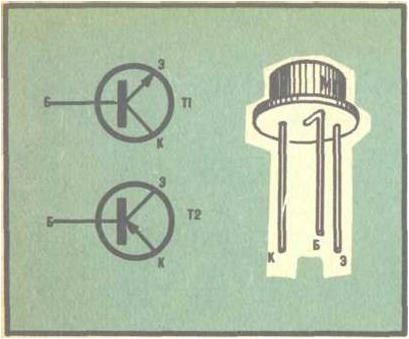 47устанавливаемый перпендикулярно к плоскости крышки немного выше отверстия для хлыстика.Упираясь в якорь, винт ограничивает величину отклонения его от сердечника электромагнита:вращением винта в ту или другую сторону добиваются изменения амплитуды колебанияхлыстика удочки.Пенопластовые детали корпуса склеивают нейтральным клеем, не разрушающим материал,особенно хорош казеиновый. Склеенный корпус обматывают шпагатом и сушат в течениенескольких часов. В заключение с корпуса срезают лишнее, острые грани закругляютнапильником, шлифуют и окрашивают масляной краской.Внешний вид такой самодельной удочки с мотовильцами и катушкой показан на рис. 6.Рис. 6.А — удочка с мотовильцем для лески;Б — удочка с катушкой;В — вид удочки со стороны люка питания;PDF created with pdfFactory Pro trial version www.pdffactory.com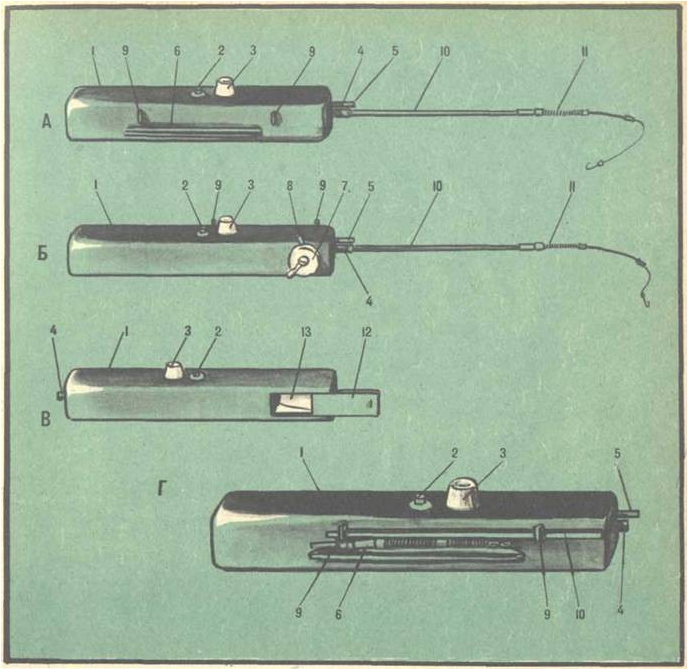 48Г — удочка с мотовильцем в сложенном виде1 — корпус удочки; 2 — кнопка выключателя; 3 — ручка управления частотой колебаний; 4 —трубка для хлыстика; 5 — регулятор амплитуды; 6 — мотовилъце для лески; 7 — катушка; 8 —ручка тормоза катушки; 9 — проушины для укладки хлыстика; 10 — хлыстик; 11 — сторожок; 12— выдвижная шторка люка питания; 13 — лента для извлечения батареи из отсека питания.***Техника ловли рыбы электронной удочкой на мормышку не менее интересна, чем обыкновенной,хотя и не так проста. Едва ли не решающее значение для успеха ужения имеет здесь правильнаяоснастка удочки, и в первую очередь сторожка. Его приходится устанавливать особеннотщательно и регулировать на месте ловли. Если этого не сделать, сторожок во время работыудочки станет беспорядочно болтаться во все стороны. На фоне таких резких колебаний оченьтрудно заметить слабую поклевку рыбы. Обычно при ловле на пустую мормышку эта поклевкавнешне выглядит так: легкий толчок, незначительный подъем или потяжка сторожка вниз.Поэтому сторожок надо отрегулировать так, чтобы во время ритмичных колебаний хлыстикадержатель сторожка постоянно находился в положении, близком к нейтральному, и отклонялсяот него вверх и вниз не более 4-5 мм при самой большой амплитуде. Только такое положениесторожка позволит вам заметить самое осторожное прикосновение рыбы к приманке.Рыболову надо помнить еще и то, что чем больше глубина, тем выше должна быть амплитудаколебаний приманки.Рис. 7. Схема работы сторожка.И последнее. Монотонное, на одном уровне и очень резкое колебание мормышки может нетолько привлечь рыбу, но и отпугнуть ее. Поэтому во время ужения необходимо периодическименять частоту колебаний, амплитуду, одновременно приподнимая или опуская мормышку,чтобы сгладить неестественную однообразность ее игры. Полезно изменять и скорость движениямормышки по вертикали, то убыстряя, то замедляя ее. Внимательно наблюдая за поклевками,опытный рыболов определит наиболее благоприятный ритм движений приманки.Своеобразие ловли рыбы электронной удочкой состоит еще и в определении момента подсечки.Был такой случай. Поклевки следовали одна за другой, однако подсечь рыбу не удавалось; лишьизредка можно было ощущать, как крючок слегка «скрежетал» явно по рыбьей пасти, но рыбасходила. Разгадка была найдена после того, как я решил поинтересоваться, что же происходитподо льдом. Глубина была невелика, всего лишь около 1,5 м, и через лунку было отчетливовидно все, что происходит в воде. Толща воды казалась безжизненной; лишь присмотревшись, яPDF created with pdfFactory Pro trial version www.pdffactory.com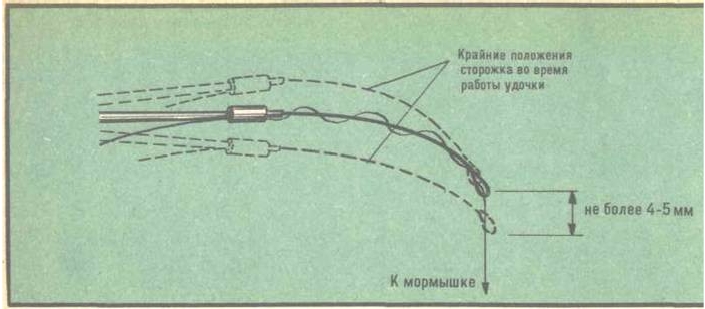 49обнаружил на самом краю моего поля зрения окуня. Он стоял на месте, едва пошевеливаяплавниками. Опустив мормышку на дно, я включил кнопку удочки; мормышка запрыгала на дне,поднимая легкое облачко мути. Окунь как бы встрепенулся и, круто развернувшись, направилсяк мормышке. Увлекшись зрелищем, я не сразу и заметил, как со всех сторон к мормышкеподошли любопытные «полосатики». Наступил момент, когда зеваки выстроились в почтиправильный круг, продолжая наблюдать за диковинкой. При подъеме мормышки вся окуневаяватага потянулась вверх, при опускании как по команде спланировали за ней. Вращая ручкурезистора, я стал изменять частоты. Наконец пришло время, когда вся стая стала проявлятьявные признаки беспокойства, а один из окуней решился «проявить инициативу» и сталприближаться к мормышке. Продвинувшись вперед на 2-3 см, он останавливался на месте и какбы с опаской отодвигался назад, затем, вновь не торопясь, продвинулся вперед. Вот он уткнулсяносом в мормышку, как бы понюхал, наконец схватил ее и... мгновенно выплюнул. Конечно же,подсечка была запоздалой. Затем картина повторилась. Внимательно наблюдая за поведениемокуня, я подсек его в тот момент, как мормышка исчезла у него во рту. На этой же частоте иамплитуде попались еще несколько рыб. Повторные наблюдения за сторожком показали, что он«кивал» в тот момент, когда рыба выбрасывала приманку. Хватка же отмечаласькратковременной остановкой слабо дрожавшего кончика сторожка.Электронной удочкой можно ловить и на мормышку с насадкой. Однако по перволедью или попоследнему льду, когда рыба необычайно активна, нет смысла применять электронную удочку. Вэто время поклевка рыбы следует порою немедленно, едва приманка опустилась в воду.Другое дело — в периоды бесклевья, в середине зимы или перед изменениями погоды, когдаобычная ловля большей частью не сулит радостей. Именно тогда электронная чудесницанеопровержимо демонстрирует свои преимущества, утверждая право на звание надежнойспортивной снасти XXI века.Электронная удочка описанной конструкции будет служить долго и надежно, если с нейобращаться бережно, соблюдая несложные правила.Хотя в удочке нет особенно хрупких деталей, все же следует оберегать ее от удара. При паденииможет повредиться пенопластовый корпус, отломиться трубчатый держатель для хлыстика илинарушиться пайка деталей в электронной схеме.Главное. Особенно внимательно надо устанавливать электрическую батарейку в отсек питания,строго соблюдая полярность, в противном случае триоды Т1 и Т2 немедленно «сгорят»! Полезно(для памяти) пометить на корпусе удочки или на вытяжной матерчатой ленте расположениеплюсового и минусового электродов: это исключит роковую ошибку. Перед установкойбатарейки надо тщательно зачистить острием ножа контакты.Замечу, что при температуре ниже -10°С электролит замерзает и батарейка не работает. Вовремя ловли на сильном морозе работа удочки становится все более «вялой», наконец,наступает момент, когда колебания хлыстика прекращаются, хотя внутри корпуса удочкипрослушиваются очень слабые ритмические толчки (то же наблюдается, когда батарейкасрабатывает и напряжение понижается до 0,5—0,4 в). В таком случае замерзшую батарейкувынимают и укладывают в теплое место, а взамен устанавливают другую. Оттаивая, батарейкавосстанавливается. Напряжение сработавшейся батарейки можно несколько увеличить, еслислегка примять ее с боков, ударяя плашмя по твердому предмету, но так, однако, чтобы неповредить тонкую оболочку.Во избежание коррозии полезно после рыбалки просушивать удочку, открывая шторку иустанавливая удочку вертикально в теплом и сухом месте.По окончании рыболовного сезона надо обязательно изъять из отсека питания батарейку.Нередко случается, что из самопроизвольно разряжающейся батарейки вытекает электролит,заливает внутреннюю полость корпуса и повреждает некоторые детали. Тогда придетсяразбирать корпус удочки, с трудом удалять затвердевший электролит, а в худшем случае —перемонтировать схему.PDF created with pdfFactory Pro trial version www.pdffactory.com50Подготовленную для хранения удочку нужно завернуть в газету и свободно уложить в ящик.Электро-шоковое устройство для ловли рыбыЭлектро-шок для ловли рыбы отличается от электро-сачка лишь тем, что вместо сачкаиспользуется металлический прут.Трансформатор Т1 намотан на кольцевом пермалоевом магнитопроводе.Диаметр внутр. - 20 мм. Диаметр внешн. - 40 мм.Обмотки - 1, 2 по 20 витков ПЭВ2 - 0,5 мм;Обмотки - 3, 4 по 85 витков ПЭВ2 - 0,5 мм;Обмотки - 5, 6 по 30 витков ПЭВ2 - 0,8 мм.Трансформатор Т2 - стандартный ТПП 283 - 220 - 400.Сопротивление R4-R5 зависит от буквы динистора D5.Кнопка S1 без фиксации.Дроссель L1 намотан на ферритовом конце М2000НМ.( внутр. - 15 мм, внешн. - 30 мм,) ПЭВ2 1,0 мм, 100 витков.PDF created with pdfFactory Pro trial version www.pdffactory.com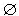 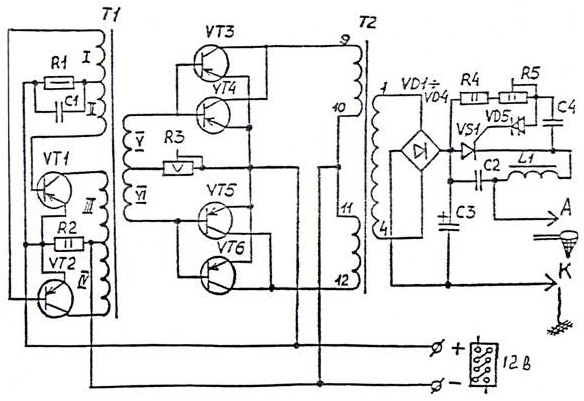 51R1R2R3R4R5С1С2С3С4---------100 Ом 0,5 Вт.1,8 кОм 2 Вт.27 Ом 5 Вт. провол.20?100 кОм 2 Вт.220 кОм 2 Вт.2,0 мкф X 50 В.25,0 мкф X 400 В.400,0 мкф X 400 В.0,25 мкф X 250 В.D1 - D4 - Д226 ДГ.D5 - КН 102 Ж.VS1 - КУ 202 Н.VT1, VT2 - П 215.VT3 - VT6 - П 210А| Установлены| на радиатор.Электроловильный аппарат "АКВА"ТЕХНИЧЕСКОЕ ОПИСАНИЕЭлектроловильный аппарат "АКВА" состоит из преобразователя напряжения, электронной схемыуправления, сачка с кнопкой включения аппарата и аккумулятора.Электрическая схема аппарата "АКВА" позволяет получить на выходе импульсы прямоугольнойформы высокого напряжения с изменяемой амплитудой, длительностью и частотой следований.Принципиальная электрическая схема прибора "АКВА" приведена на рисунке.Преобразователь выполнен по схеме Роера на транзисторах VТ5 - VТ8, включенных по двапараллельно в каждое плечо. Для устойчивого запуска преобразователь на среднюю точкуобмотки III трансформатора Т1 включен делитель, состоящий из резистора R10 и диода VD9.Резистор R11 служит для ограничения тока в базовой цепи транзисторов при работе прибора безнагрузки. Электронная схема управления выполнена на микросхеме DD1, транзисторах VT1, VT2,VT4. Генератор настроен по типовой схеме на микросхеме DD1.1, DD1.2, транзистора VT1 иPDF created with pdfFactory Pro trial version www.pdffactory.com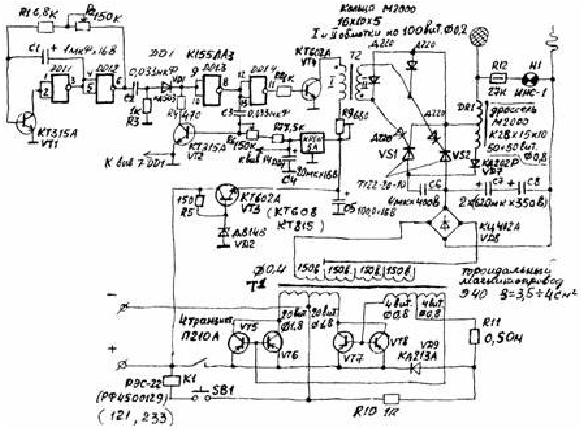 52элементах фазовращения R1, R2, С1. Он вырабатывает прямоугольные импульсы с переменнойчастотой следования от 20 – 100 Гц при помощи переменного резистора R2. Длительностьформируется микросхемой DD1.3, транзистором VT2, резисторами R4, R6, R7 и конденсаторомСЗ. Изменение длительности производится переменным резистором R6 от 0,5 – 2 mS. Выходсхемы управления выполнен на транзисторе Т2. Резистором R9 достигают устойчивой работывыходного каскада управления. Для исключения влияния работы преобразователя напряженияна электрическую схему управления в цепь питания схемы управления включен стабилизаторнапряжения, выполненный на транзисторе VTЗ и конденсаторе фильтра С5. Опорное напряжениев стабилизаторе устанавливается стабилитроном VD2 и резистором R5. Управление тиристорамиVS1 и VS2 производится положительными импульсами возникающими во вторичной обмоткетрансформатора Т2. Передним фронтом запускающего импульса при подаче через диод VD6 науправляющий электрод тиристора VS2 открывается, и на выходе его появляется положительныйимпульс высокого напряжения. Задним фронтом запускающего импульса при подаче через диодVD6 на управляющий электрод тиристор VS1 открывается, и накопленная энергия наконденсаторе С6 через цепочку, состоящую из диода VD7 и части обмотки дросселя Dрприкладывается обратной полярностью на тиристор VS2 через тиристор VS1, благодаря чемутиристор VS2 закрывается. Таким образом, на выходе прибора "АКВА" формируетсяпрямоугольной формы импульс высокого напряжения.С обмотки III трансформатора Т1 через переключатель SА1 подается переменное напряжение надиодный мост VD8, с выхода которого постоянное напряжение фильтруется конденсаторомС7,С8. Величина импульса на выходе прибора "АКВА" зависит от положения переключателя 8А1и находится в пределах диапазона 100-500 вольт. Частота следования и длительность выходногоимпульса зависит от положения ручек резисторов соответственно R2 и R6. Запуск прибора"АКВА" производится нажатием кнопки SВ1 через контакты R1.1 реле R1. Спецификация кпринципиальной схеме, намоточные данные трансформаторов и дросселя указаны на схеме.Электротрал "Кубань"Очередная схема электротрала (схемы) также представляют собой формирователь мощныхимпульсов с амплитудой около 400 вольт с регулировкой частоты следования в пределах 25-80Гц. Задающий генератор выполнен на транзисторах КТ801 (КТ815, КТ817). Он индуктивно (Тр1)связан с усилителем мощности на Т1-Т4.Увеличение амплитуды происходит с помощью Тр2. Высокое напряжение, снимаемое сповышающей обмотки Тр2 выпрямляется и фильтруется. Мультивибратор М управляетсятиристором (Т-10-6), обеспечивая на выходе устройства серии импульсов необходимой частоты.PDF created with pdfFactory Pro trial version www.pdffactory.com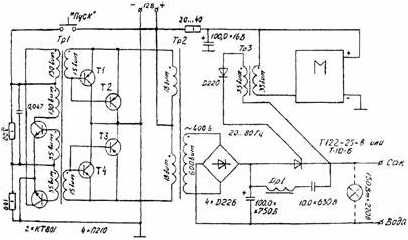 53Тр1 — 2хК32х16х8, ПЭВ-0,12... 0,14. Тр2 — Ш20х30. Первичная обмотка ПЭВ-1,5... 2,0.Вторичная — ПЭЛШО 0,35... 0,4 (окно не менее 2,5 кв.см). Тр3 - К16х8х4 ПЭВ 0,2... 0,37. ДР1 -2хК32х16х8, ПЭВ 1,5 до заполнения. Сердечники для Др1, Тр1, Тр3 — 2000НМ. Напряжение набазах Т1-Т4 0,7—0,8 вольта устанавливается подбором витков (12...16).Питание от аккумуляторов большой емкости. При работе соблюдать технику безопасности.Напряжение на выходе трала смертельно опасно. Следует пользоваться резиновыми перчатками,сапогами. Не работать рядом с купающимися. Лучше, если корпус прибора изготовлен изизоляционного материала."Электроподсаки"Сборник схем электроловильных устройствЭЛЕКТРОПОДСАКА (Прибалтийский вариант)Из многообразия схем электроподсак для промышленной рыболовли предлагаемая схемаотличается сравнительной простотой изготовления, доступностью элементной базы,экономичностью и высокой надежностью.Обозначения на схемеVT1, VT2 — П214А–П217.VTЗ, VT4 — П201А;Тр1 — кольцо ферритовое К32х19х9 1500НМ 2000НМ;PDF created with pdfFactory Pro trial version www.pdffactory.com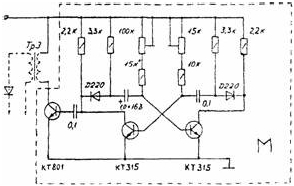 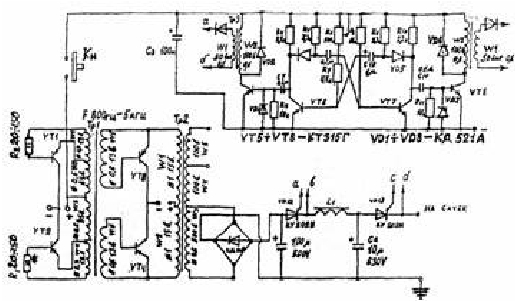 54Тр2 — кольцо пермолой К70х37х20;L1 — кольцо 28х16х9 32х16х9 провод диам. 1 до заполнения;ТрЗ, Тр4 — кольцо К1бх8х6;Тр2 можно мотать W1, W2 - 18 витков многожильным в полихлорвиниловой изоляции диаметром0,4;WЗ, W4, W5 — 800 витков диаметром 0,4;регулировка потребляемого тока обмотками W5, W6 Тр1.Принцип работы прост. Низкое постоянное напряжение от 12-вольтового (обычноавтомобильного 6СТ45, 6СТ60), аккумулятора преобразуется в высокое (до нескольких сотвольт) импульсное напряжение. Преобразование осуществляется 2-х каскаднымпреобразователем на транзисторах VT1-VT4. Оптимальная частота преобразования (800 Гц ... 5кГц) определяется двухтактным задающим генератором с индуктивной обратной связью натранзисторах VT1-VT2. Этот генератор управляет работой выходного усилителя мощности (VTЗ-VT4). Полученные высоковольтные мощные импульсы (800 Гц... 5 кГц) выпрямляются диодамиVD8-VD11 и фильтруются конденсатором С1. После этого высокое постоянное напряжениекоммутируется высоковольтными тиристорами (VD12-VD13), управляемыми низкочастотнымимпульсным генератором, собранным на VT5-VT8.Схема электроподсака реализована на широкодоступной и недефицитной элементной базе. Дляполучения хорошего результата желательно не отклоняться от указанных номиналов более чемна 10 процентов. При изготовлении устройства особое внимание уделяют качествутрансформатора ТР2. Перед намоткой обмоток его сердечник обвивается в два слоя лентой излакоткани или другой температуростойкой изолентой, после чего наматываются виткивысоковольтной обмотки (WЗ, W4, W5). Каждый ряд этой обмотки изолируется от последующегослоем изоляционного материала. Затем наматывают низковольтную обмотку, для которой можноиспользовать многожильный медный провод подходящего диаметра в полихлорвиниловой илидругой пластмассовой изоляции.Сведения об используемых в устройстве индуктивных элементах приведены ниже.Для корпуса устройства подбирают любую пластмассовую коробку подходящего размера.Транзисторы усилителя мощности VTЗ и VT4 монтируются на общем радиаторе, корпус которогоиспользуется и как вывод коллекторов транзисторов. Допускается установка в каждое из плечусилителя мощности двух транзисторов П210. Между собой они соединятся параллельно (база кбазе, эмиттер к эмиттеру, коллектор к коллектору). Эти транзисторы следует подобрать сблизкими параметрами.Детали низкочастотного регулируемого импульсного генератора (VT5-VT8) устанавливаются нанебольшой печатной плате подальше от перегревающихся во время работы элементов. На этойже плате устанавливаются и трансформаторы ТРЗ, ТР4. Размещение элементов произвольное.Трансформатор Тр2 и дроссель L1 поле намотки желательно пропитать эпоксидной смолой. Ониустанавливаются друг над другом (через изоляционную прокладку толщиной 2...3 мм) икрепятся к шасси (корпусу) общей шпилькой с резьбой М4. Следует проявить особое вниманиепри распайке выводов обмоток трансформаторов. Начало каждой обмотки обозначено на схемекрупной черной точкой. Все остальные элементы устройства устанавливаются при помощикронштейнов и уголков непосредственно в корпусе. Их монтаж выполняется навесным способом.Размещение произвольное, но удобное для доступа при настройке или ремонте. Корпус долженплотно закрываться и исключать доступ к высоковольтным цепям во время работы. Ом можетиметь ручку или ремешок для крепления к одежде (на шее) во время работы.При производстве регулировочных работ или при полевых испытаниях данного устройства Вамследует соблюдать высочайшую внимательность и осторожность, т.к. случайное илипреднамеренное прикосновение к элементам высоковольтного блока посредствомнеизолированного пинцета или иного инструмента может лишить Вас жизни!Будьте предельно осторожны даже после выключения устройства! Опасное для жизнинапряжение остается на клеммах конденсаторов С1 и С2! Поэтому их необходимо разряжатьPDF created with pdfFactory Pro trial version www.pdffactory.com55путем замыкания клемм между собой при помощи отвертки с хорошо изолированной рукояткой.Общая регулировка электроподсака осуществляется путем включения вместо сачка 2-хпараллельно соединенных электроламп мощностью 100 Вт и напряжением 220 Вольт. Устройствоприводится в действие нажатием кнопки, подающей напряжение на задающий генераторпреобразователя.Если все нормально, лампы накаливания ярко мигают или горят постоянно (в зависимости отположения ручки резистора R6), а от трансформатора ТР2 слышно характерное потрескивание втакт со вспышками ламп.Для достижения оптимального рабочего режима транзисторов задающего генератора (VT1-VT2)необходимо осуществить подбор номиналов резисторов R1 и R2. Под оптимальным режимомработы здесь подразумевается достижение максимального коэффициента полезного действияпри избранной (получившейся) частоте преобразования. Очень и очень тщательно (ксожалению, этим часто пренебрегают) необходимо подобрать режим работы транзисторовусилителя мощности VTЗ-VT4. Этот усилитель должен обеспечить максимальную мощностьэлектроподсаки при минимальном потреблении от источника питания тока. Практическипоступают так: в цепь эмиттера транзистора П210 устанавливают амперметр и начинают сниматьпо одному витку с его "базовой" обмотки (W5 или W6, в зависимости от "вгоняемого" в режимтранзистора) Как только транзистор резко уменьшит потребление тока, один виток"возвращается" назад. Затем таким же образом подбирается режим работы второго транзистора.Как было сказано, регулируемый низкочастотный импульсный генератор монтируется нанебольшой печатной платке или собирается при помощи навесного монтажа. Осциллограммыгенерируемых импульсов (см. на схеме). Частота следования импульсов 20...80 Гц регулируетсярезистором R6 ось которого выводится из корпуса устройства, являясь единственным егорабочим регулирующим органом. При наличии осциллографа можно посмотреть формуимпульсов на выходе из электроподсаки (на лампах). Они должны быть острыми, с амплитудойот 500 и более Вольт. Передний фронт импульсов должен быть крутым, а задний — пологим."Пологость" определяется величиной емкости конденсатора С2. Чем она больше, тем болеепологой задний фронт, тем больше мощность устройства. Существует мнение, что мощность недолжна быть слишком большой, чтобы не убивать рыбу. Рукоятка сачка изготавливается изизоляционного материала. Чаще всего применяют стеклотекстолитовую трубку. Она и прочна, илегкая. Корпус кнопки включения электроподсака устанавливают внутри трубки, а сама кнопкавыводится наружу и защищается от попадания влаги. Применять вместо кнопки тумблер нельзя сцелью техники безопасности! Ободок сачка изготавливается из металлической трубки илипрутика (должен быть легким, т.к. им придется работать!). "Плюс" от блока к сачку подаетсягибким, прочным а хорошо изолированным многожильным проводом, одним концом входящим врукоятку сачка, а другим через разъем подсоединяется к основному блоку. Параллельно с"плюсом" к сачку подается "минус". Он может проходить внутри рукоятки сачка или вдоль нее изаканчивается куском чулка из экранированного провода, свободно свисающим в воду. Еслиразъем для подключения сачка имеет еще одну или две клеммы, то можно организовать еще и12-вольтовую день для подсветки сачка в ночное время. При работе электоподсакой расстояниемежду "плюсовым", погружением в воду сачком и "минусовой" массой не следует делать более1,5...2 метров. Подбор частоты, на которую реагирует рыба, следует производить припогруженном в воду металлическом ободке сачка. Плавно вращая ручку резистора Кб наблюдаяза поведением малька. Если малек "показал бочек", т.е. перекинулся, значит частота совпала стребуемой. Рыба подходит к сачку очень быстро. Ее подбирают сеткой сачка или другим сачкомпри опущенной кнопке включения устройства (из-за опасности поражения током).ЭЛЕКТРОПОДСАКА С МИНИМОМ НАМОТОЧНЫХ УЗЛОВОтлично работающая электроподсака с минимумом намоточных узлов.PDF created with pdfFactory Pro trial version www.pdffactory.com56VD1, VD2 – КД103А;VT1, VT2 – КТ973Б;VT3, VT4, VT5, VT6 – КТ827Конденсаторы С1 и С2 подбираются для получения оптимальной частоты работыпреобразователя. Их емкость сильно зависит от магнитных характеристик сердечника Т1 инаходится в пределах от 2000 пФ до 0,1 мкФ чаще всего около 3300 пФ. При подбореориентируется на минимальный ток холостого хода (Iх.х), который должен быть менее 1 А.Сердечник для Т1 — феррит 2000НМ, с наружным диаметром около 40 мм и высотой 12...16 мм(2 кольца), можно пермаллой. Обмотка I — 2 к 17 витков провода 1,5 мм, а обмотка II —600...700 витков провода диаметром 0,3 мм. Вторичная обмотка должна быть уложена в одинслой по всему кольцу. Если укладка будет в два и более слоя, то к.п.д. значительно снижается ина выходе больше 200 Вт получить не удается. Так что нужно обязательно в один слой, даже вущерб диаметру провода.Др1 — прямоугольный каркас (картон) 25х25 мм — 200 витков диаметром 0,6 мм в четыре слоя(по 50 витков). Конденсатор С7 подбирается для достижения частоты 20...80 Гц. "Земля" — 3...4куска оплетки от кабеля РК75, длиной около 1 метра, спаянные метелкой и в воде на глубине 1метр тянутся за лодкой. Регулировать от БП 12...15 В на 20 А. На выход ставить лампу 0,5 кВт.Работает в радиусе 2-3 метра.ЭЛЕКТРОПОДСАКА (Черниговский вариант)Предлагаемый вариант электроподсаки мало чем отличается от предыдущих. Тем не менее онтакже достаточно популярен.PDF created with pdfFactory Pro trial version www.pdffactory.com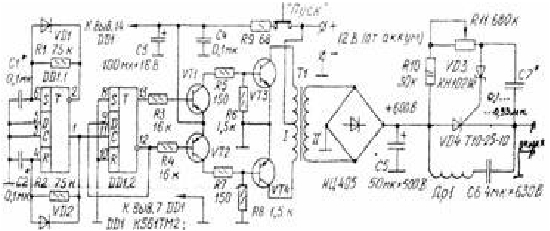 57Тр1 на ферритовом сердечника Ш8*8 (применяется в телефонных аппаратах ТА-68, ТА-72 ит.п.). Все сведения об обмотках на схеме.Тр2 на кольцевом стальном сердечнике от трансформатора тока на 400...600 А. Можноприменить Ш-образный сердечник габаритном мощностью 80...120 Вт, Др — самый "капризный"элемент. Иногда рыба разбегается вместо того, чтобы ловиться. Было 100-процентноустановлено, что это из-за дросселя. После опробования многих вариантов остановились натаких.I — ферритовое кольцо о наружным диаметром 30...40 мм. Мотать проводом 0,8 мм примерно 90витков (в один ряд, до заполнения).II — стальной Ш18х8 (от телефонных аппаратов ТАН-70, "Спектр-3"). Мотать 60 витков проводомдиаметра 1 мм.III — сердечник из тонких стальных пластин размеров 20х100> набор 10 мм (пластиныприменяются в дросселях для ламп дневного света мощностью 40 Вт). Мотать 60 витковпроводом 1 мм. Устройство хорошо вмещается в корпусе от радиостанции "Недра", от блокапитания радиостанции "Лен" (старого типа) и т.п. Транзисторы крепятся к корпусу.Резистором 470 кОм регулируют частоту импульсов. Отводы от Тр2 переключают по мереразряда аккумулятора (обязательна при отпущенной кнопке управления подcакой).Для "земли" используется медный изолированный многожильный провод сечением 6...10квадратных миллиметров. Приблизительно с одного его метра изоляции снимают и жилы проводаразводят метелкой. Настройка производится при подключенной к выходу лампы 200 Вт на 220 В.Она должна ярко вспыхивать. В это время измеряют напряжение на диодном мосте. Оно должнобыть не менее 400 Вольт. Кнопка "Пуск" крепится на рукоятке сачка. Во всем остальном следуетруководствоваться описаниями предыдущих подсак.ЭЛЕКТРОПОДСАКА (Вариант с Геленджика)PDF created with pdfFactory Pro trial version www.pdffactory.com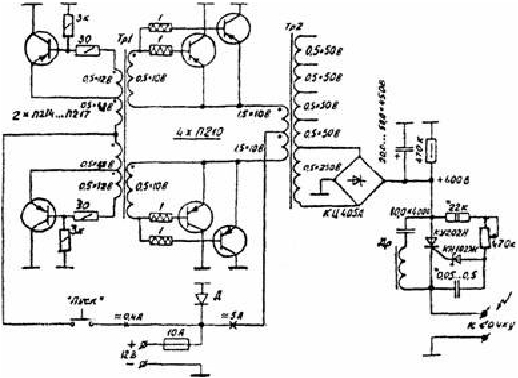 58ЭЛЕКТРОПОДСАКА (Севастопольский вариант)ЭЛЕКТРОПОДСАКА («Каспий»)PDF created with pdfFactory Pro trial version www.pdffactory.com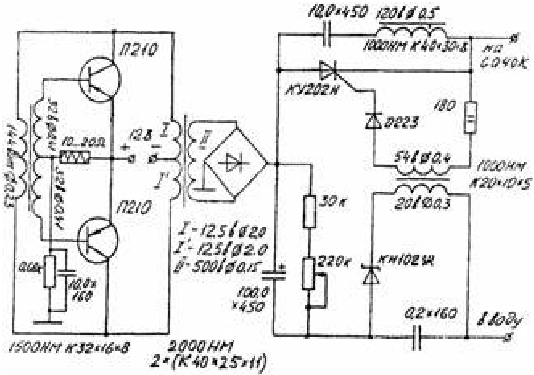 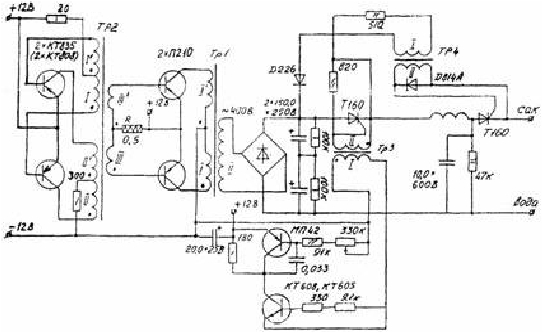 59Техническая характеристикаГенератор импульсный электроловильный состоит из лодки, генератора АБ-10/230, импульсногогенератора и электродов.Максимальная мощность 1000 Вт.Амплитуда импульсов на выходе 450 В.Частота импульсов 10... 100 Гц.Длительность импульсов 0,5...2 сек.Диапазон работы по удельной электропроводности воды 10-20 Ом см/м.Генератор однофазный 1000 Вт, 230 В, 50 Гц.Частота импульсов при ловле (подбирается) 30...70 Гц.Длительность ловли 15...20 сек.При загоне частота импульсов минимальная.Анод основной диаметр 40 мм, длина З м.Катод основной диаметр 40 мм, длина 5 м.Анод выносной (сачек) 300х500 мм.Расстояние между электродами 2...5 м.Режим ловли на ходу непрерывная простыми сачками, лов электросачком, загон рыбы в сети.Обозначения в схеме: VD1, VD2 —ТВ 151-50-5, Др — Д175-0,0006-25.0100.475000 ТУ.ЭЛЕКТРОПОДСАКА (Вариант из Сочи)PDF created with pdfFactory Pro trial version www.pdffactory.com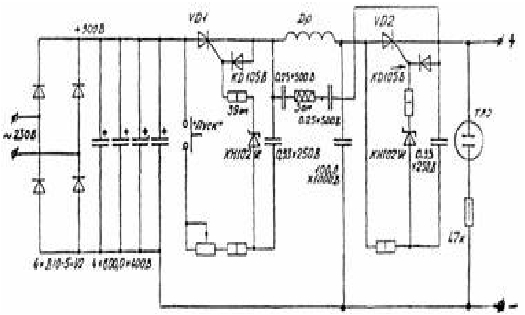 60На сайте http://dachnyesamodelki.narod2.ru «ДАЧНЫЕ САМОДЕЛКИ»Вы можете скачать бесплатно различную литературу по огородничеству,рыбной ловле, пчеловодству, здоровому питанию.Продолжится публикации книг серии «Дачные бизнес-идеи»Много литературы по радиоэлектронным самоделкам для дома и дачи.ЕЩЕ ДВЕ СХЕМЫ ЭЛЕКТРОУДОЧЕКPDF created with pdfFactory Pro trial version www.pdffactory.com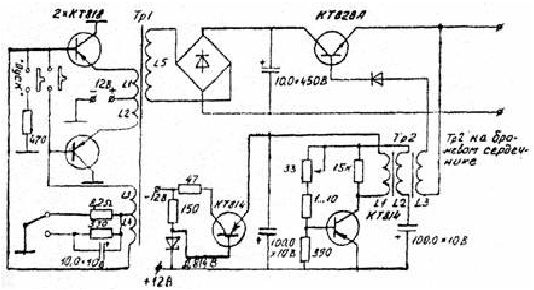 61Д1.2 — К155ЛА3Т1 — КТ602(503, 801, 815)Т2 — КТ608 (630, 646)Т3 — КТ908 (935)Тр — Фр М2000НМ (Ферритовый сердечник): I — 15 витков провода ПЭЛ. ПЭВ-1,0, II — 900витков провода ПЭЛ, ПЗВ-0,2.Злектроудочка на основе преобразователя мощности 100 Вт.Детали:Тр1 — магнитопровод Ш12 (сталь З 330) 16 ммI, I — по 500 витков провода ПЭЛ-0,23. II, II — по 65 витков провода ПЭЛ-0,59.Тр2 — магнитопровод Ш32х38PDF created with pdfFactory Pro trial version www.pdffactory.com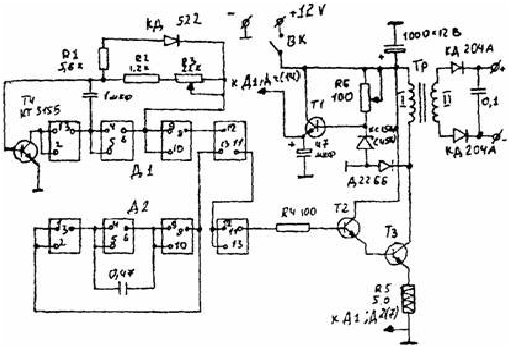 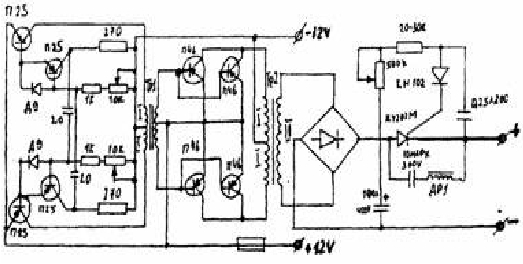 62Тр1 и Тр2 лучше на ферритовом сердечнике кольце произвольного размера, которое способновместить необходимое количество витков.I — 50х0,2 витков ПЭЛ-1,4. II — 2100 витков ПЭЛ-0,49.обмотки намотаны в 2 провода, каждый провод образует отдельную секцию.В средней точке каждой обмотки соединяется конец одной обмотки (секции) с началом другой.Звуковой и световой сигнализаторы поклевкиДонная снасть, названная нами «Росинка», имеет акустический и световой сигнализаторыпоклевки, которые особенно удобны для рыболовов с пониженным слухом или слабым зрением.Функциональная схема состоит из индикаторной головки, удильника, приспособления длянамотки лески (катушки или мотовилец), возвратной пружины и источника питания.Корпус индикаторной головки выполнен из антимагнитного материала. Внутри корпусаустановлена печатная плата, на которой размещены магнитоуправляемый контакт (геркон),акустический и световой индикаторы и другие элементы электронной схемы. Индикаторнаяголовка закрывается крышкой, имеющей два отверстия (для светового и звуковогоиндикаторов), и завинчивается декоративной гайкой.В верхней части корпуса индикаторной головки имеется паз, по которому перемещается магнит слеской. С обеих сторон паза установлен механический ограничитель движения магнита,соединенный с магнитопроводящей шиной.Удильник состоит из двух частей: нижняя часть представляет собой трубку диаметром 8миллиметров с коническим наконечником, верхняя часть — трубка диаметром 18 миллиметров, вкоторую вставлены три элемента 316 «Уран-М».Обе части удильника соединены между собой декоративной гайкой.PDF created with pdfFactory Pro trial version www.pdffactory.com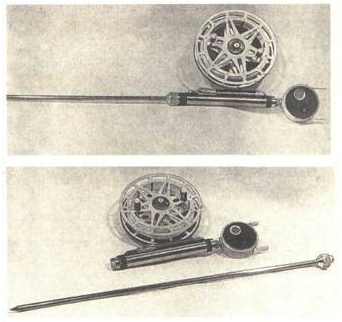 63Индикаторная головка присоединена к удильнику с помощью субминиатюрного разъема типа«PC».Рис. 1. Функциональная схема приспособления:1 — индикаторная головка;2 — магнитопроводящая шина;3 — магнитоуправляемый контакт (геркон);4 — акустический индикатор;5 — разъем типа «РС»;6 — удильник;7 — источники питания;8 — катушка;9 — возвратная пружина;10 — леска;11 — световой индикатор;12 — магнит;13 — механический ограничитель.При поклевке рыбы происходит смещение лески, и закрепленный на ней магнит из нейтральнойзоны геркона входит в зону воздействия своего магнитного поля на магниточувствительныеконтакты геркона. При этом источник питания подключается к акустическому и световомуиндикаторам.Волна и ветер не смещают магнит, поскольку он находится на магнитопроводящей шине иудерживается магнитным притяжением.При сильной поклевке магнит удерживается в зоне магниточувствительных контактовмеханическим ограничителем, не мешая при этом сходу лески. На поклевку, при которой лескаослабляется, индикаторы реагируют так же, как и при ее натяжении, поскольку под действиемPDF created with pdfFactory Pro trial version www.pdffactory.com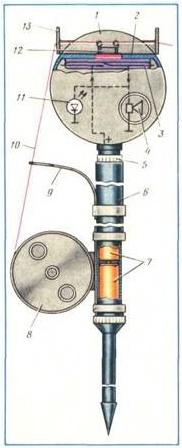 64возвратной пружины леска будет частично выбрана, а магнит смещен в зону воздействия намагниточувствительные контакты.В электрическую схему снасти «Росинка» входят: генератор звуковых колебаний Д1, собранныйна микросхеме типа 155 ЛА-8 (четыре двухвходовые схемы И — НЕ с открытым коллекторнымвходом); акустический излучатель В1 (дифференциальный электромагнитный капсюль типаДЭМШ—1А); световой индикатор V1 (светодиод АЛ 307А). Последовательно с источникомпитания подключены магнитные контакты геркона S1-КЭМ6, выполняющие роль включателя.Рис. 2. Электрическая схема приспособления.Принцип работы схемы следующий. При смещении магнита Е1 в зону магниточувствительныхконтактов S1 контакты замыкаются и тем самым подключают источник питания к микросхеме Д1.Схема генерирует прямоугольные импульсы в диапазоне звуковых частот от 1 до 5 кГц (частотазависит от величины емкости конденсатора С1). Одновременно с работой микросхемыподключается светодиод V1.Возврат магнита Е1 в исходное состояние отключает схему.Техническая характеристика приспособленияНапряжение питания ………………………………………………………………………………………….………. 4,5 ВПотребляемый ток ………………………………………………………………………………………………………. 25 мАВремя непрерывной работы (от трех элементов 316 «Уран-М») ………………………….... 50 чАкустическая индикация:Звуковые сигналы на одной из фиксированных частот в диапазоне 1—5 кГцСветовая индикация:Максимум излучения в красной области спектра …………………………………......………… 750 нмРаботоспособность индикаторной головки при относительной влажности воздуха до 95%Гарантируется при температуре ………………………………………………………............ -10 — +30 °СГабаритные размеры, в мм:длина максимальная …………………………………………………………………………………………………….. 670диаметр индикаторной головки ……………………………………………………………………...……………. 58ширина с пружиной максимальная ………………………………………………………………...……………. 80PDF created with pdfFactory Pro trial version www.pdffactory.com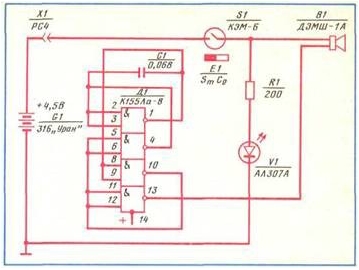 65толщина …………………………………………………………………………………………………………...……………… 26Вес ………………………………………………………………………………………………………………………………. 0,3 кгПодготовка снасти к работеЗакрепите удильник в грунте.Забросьте насадку с грузилом в воду.Выберите слабину лески и закрепите на ней магнит с помощью пружины. Леску расположитемежду витками пружины.Магнит вместе с леской установите по центру цветной метки в механический ограничитель.Проверьте готовность снасти к работе, смещая леску с магнитом в сторону от цветной метки. Приэтом должны включиться звуковой и световой сигналы.Вываживая рыбу, уберите леску с магнитом из ограничителя (при этом сигнализацияотключается) и снимите магнит с лески.Транспортировать снасть следует в разобранном виде, при ее хранении батареи нужно вытащитьиз удильника. Ослабление звукового сигнала свидетельствует о разрядке батарей.Сигнализатор поклевки «Электроника»Этот сигнализатор поклевки можно использовать при ловле рыбы донными удочками(спиннингами, закидушками) в любую погоду и время суток. Компактная, простая и надежная,«Электроника» обладает высокой чувствительностью. Питается от батарейки 4,2-4,5 В КБС(3336) или трех элементов А332 (в кассете). Одна батарейка служит 6 месяцев.«Электроника» имеет два режима работы: «Звук» и «Полный свет».В режиме «Звук» при поклевке лампочка датчика и сигнальная лампочка на корпусеэлектронной сирены горят вполнакала; гудит сирена (зуммер).В режиме «Полный свет» лампочка при поклевке горит ярко, освещая место вываживания рыбы.Основные элементы конструкции «Электроники»: датчики клева, электронная сирена,соединительный провод.Датчик клева состоит из капсулы с лампочкой 3,5 В в 0,26 А, микровыключателя, рычага скулачком и клипсой. Его надо установить на штыре-подставке для удилища. Рычаг изнержавеющей проволоки диаметром 1,5—2,2 миллиметра передает на микровыключатель сигналпоклевки. Клипса-«отвес» прикреплена к рычагу коротким шнуром и соединена с леской.Электронную сирену монтирую в корпусе от карманного фонарика типа ФКБ. На корпусеустанавливаю сигнальную лампочку 3,5 В в 0,26 А и переключатель режима работы.Соединительный провод — двухжильный, гибкий, с полихлорвиниловой изоляцией — ПГВ 0,5мм2 и более. Вдоль провода делаю на расстоянии 700 миллиметров разъемы для подключениядатчиков.PDF created with pdfFactory Pro trial version www.pdffactory.com66Вне поклевки рычаг находится в горизонтальном положении, кулачок давит намикровыключатель, сигнальная лампочка не горит. Клипса-«отвес» закреплена на леске иоттягивает ее. При поклевке клипса вместе с рычагом смещается вверх или вниз, кулачокрычага освобождает микровыключатель, контакт замыкается и загораются сигнальная лампочкадатчика, сигнальная лампочка электронной сирены, включается сирена.Рис. 1. Общий вид донной удочки с сигнализатором поклевки «Электроника»:1 — датчик клева;2 — штепсельные разъемы для подключения датчиков;3 — провод, соединяющий электронную сирену с датчиком;4 — электронная сирена.Рис 2. Датчик клева:1 — трубка для стойки;2 — сигнальная лампочка;3 — микровыключатель;4 — кулачок;5 — рычаг;6 — клипса;7 — штепсели.PDF created with pdfFactory Pro trial version www.pdffactory.com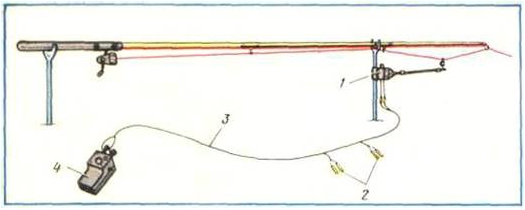 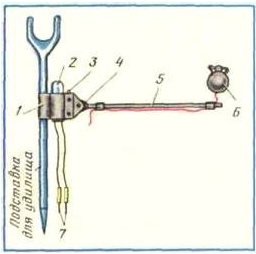 67Рис. 3. Электрическая схема «Электроники»:Д — датчик клева;ШР — штекерный разъем;Р — рычаг датчика;МКВ — микровыключатель;и — углы срабатывания датчиков;Л — сигнальная лампочка датчика;ЛС — сигнальная лампочка электронной сирены;ЭС — электронная сирена;КЛ — клемма электронной сирены;Б — батарейка питания;П — переключатель «Звук» — «Полный свет»;V1 — транзистор МП—26Б;V2 — транзистор МП—37Б;R — резистор 3,5—5 кОм;В — телефонный капсюль 120—200 Ом;ПР — двухжильный провод.Электрический поплавокТело скользящего поплавка состоит из двух частей — верхней и нижней, выточенных изтвердого пенопласта. В них вмонтирован корпус из дюралюминия, куда помещается блокпитания. Обе части поплавка — разъемные.Наибольшую сложность представляет изготовление дюралюминиевого корпуса. Если нетвозможности выполнить его на токарном станке, надо воспользоваться напильником и сверламис диаметрами 8,5 миллиметра для верхней части и 9 миллиметров — для нижней. Резьбунарезают метчиком П 10х1.Стеклянную трубку делают из обычной пипетки, нагрев и запаяв (чтобы не оставалосьотверстия) ее узкий конец. В верхней части поплавка на эпоксидном клее устанавливаютстеклянную трубку и верхнюю часть дюралюминиевого корпуса.В нижней части поплавка так же устанавливают нижнюю часть дюралюминиевого корпуса истержень от шариковой ручки с вклеенным в него проволочным колечком (диаметр проволоки0,2 миллиметра).PDF created with pdfFactory Pro trial version www.pdffactory.com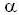 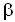 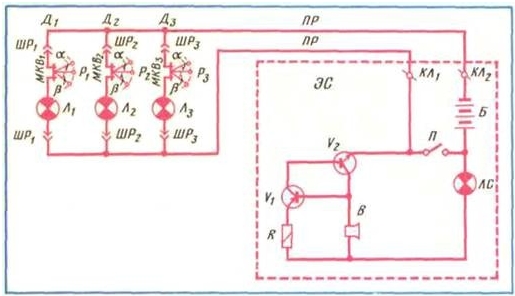 68Обе части поплавка свинчиваются и развинчиваются с помощью резьбы на алюминиевомкорпусе. Между ними устанавливают мягкую резиновую прокладку толщиной 0,5 миллиметра, снаружным диаметром 18 и внутренним — 10 миллиметров. Из металлической пластинкитолщиной 0,35 миллиметра вырезают контакты, к верхним концам которых припаяны медныепровода диаметром 0,4 миллиметра. Между концами контактов вставляют треугольнуютекстолитовую пластинку длиной 11 и шириной 5 миллиметров, плотно сжимают, связываютниткой и обмазывают эпоксидным клеем. На один из контактов (см. на рис. позицию 9)наклеивают изоляционный материал (см. на рис. позицию 14).Контакты прижимают к источнику питания (два элемента СЦ-21 для электронных часов)резиновым колечком (от пипетки) шириной 5 миллиметров.Свободные концы проводов припаивают к светодиоду АЛ 307Б который и является источникомсвета. Длину проводов подбирают таким образом, чтобы вся схема полностью входила вдюралюминиевый корпус, а диод находился посредине стеклянной трубки.Остается поплавок покрасить, смазать резьбу графитом и собрать. Вес поплавка 11 граммов.В темноте он хорошо виден на расстоянии 20 метров. Без замены элементов он может«работать» шесть часов. Для длительной поездки на рыбалку надо брать с собой запасныеэлементы. Использованные элементы можно заряжать током силой 2 мА в течение 12 часов.У поплавка есть недостаток: в горизонтальном положении на воде (лежа) он плохо виден.69Рис. 1. Электрический поплавок:1 — стеклянная трубка от пипетки;2 — светодиод АЛ 307Б;3 — верхняя часть (пенопласт);4 — верхняя часть корпуса для источника питания (дюралюминий);5 — резиновая прокладка;6 — нижняя часть дюралюминиевого корпуса;7 — элемент СЦ-21 (две штуки);8 — контакт (+);9 — контакт (—);10 — нижняя часть (пенопласт);11 — пластмассовая трубка (стержень от авторучки);12 — проволочное колечко;13 — резиновое кольцо; прижимающее контакты к элементу;14 — изоляционный материал;15 — провод.PDF created with pdfFactory Pro trial version www.pdffactory.com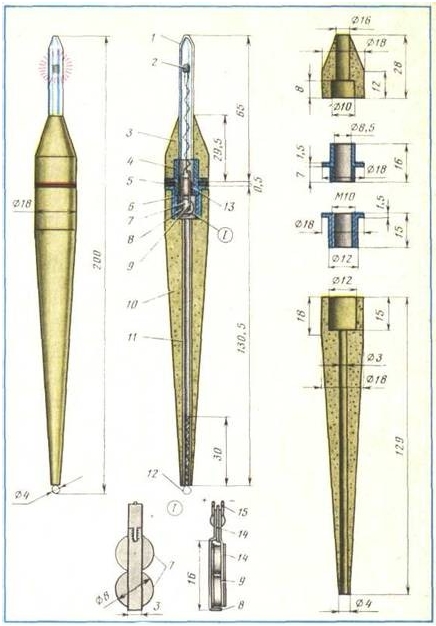 70Сказать по правде, электролов в России, США и многих других странах не запрещён, а запрещена незаконнаядобыча рыбы, морского зверя и иных водных животных, согласно ст. 256 Уголовного Кодекса РФ.Применение электроудочек разрешено только ограниченному кругу подготовленных специалистов длянаучных и исследовательских целей по специальному разрешению. Незаконная добыча рыбы, необязательно только с помощью электроудочек, на территории заповедника, заказника либо в зонеэкологического бедствия или в зоне чрезвычайной экологической ситуации - наказывается штрафом вразмере от двухсот до пятисот минимальных размеров оплаты труда или в размере заработной платы илииного дохода осужденного за период от двух до пяти месяцев, либо исправительными работами на срок додвух лет, либо арестом на срок от четырех до шести месяцев. Поэтому, прежде, чем применять данныеизделия, подумайте, относитесь ли Вы к категории подготовленных специалистов со специальнымразрешением, чтобы потом не пожалеть о содеянном. Автор является противником незаконногоприменения электроудочек, поэтому намеренно публикует только очень старые конструкции и не приводитвсе подробности их изготовления.